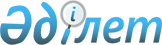 2024 - 2026 жылдарға арналған Ақтау қаласының бюджеті туралыМаңғыстау облысы Ақтау қалалық мәслихатының 2023 жылғы 25 желтоқсандағы № 9/54 шешімі.
      Ескерту. 01.01.2024 бастап қолданысқа енгізіледі - осы шешімнің 7 тармағымен.
      Қазақстан Республикасының 2008 жылғы 4 желтоқсандағы Бюджет кодексіне, Қазақстан Республикасының 2001 жылғы 23 қаңтардағы "Қазақстан Республикасындағы жергілікті мемлекеттік басқару және өзін-өзі басқару туралы" Заңына сәйкес Ақтау қалалық мәслихаты ШЕШІМ ҚАБЫЛДАДЫ:
      1. 2024-2026 жылдарға арналған қалалық бюджет тиісінше осы шешімнің 1, 2 және 3- қосымшаларға сәйкес, оның ішінде 2024 жылға мынадай көлемдерде бекітілсін:
      1) кірістер – 47 616 165,8 мың теңге, оның ішінде:
      салықтық түсімдер бойынша – 32 910 274,8 мың теңге;
      салықтық емес түсімдер бойынша – 187 697 мың теңге;
      негізгі капиталды сатудан түсетін түсімдер бойынша – 3 443 812,0 мың теңге;
      трансферттердің түсімдері бойынша – 11 074 382,0 мың теңге;
      2) шығындар – 51 694 835,5 мың теңге;
      3) таза бюджеттік кредиттеу – -98 493,0 мың теңге, оның ішінде:
      бюджеттік кредиттер – 14 768,0 мың теңге; 
      бюджеттік кредиттерді өтеу – 113 261,0 мың теңге;
      4) қаржы активтерiмен операциялар бойынша сальдо – 0 теңге, оның ішінде:
      қаржы активтерiн сатып алу – 0 теңге;
      мемлекеттің қаржы активтерін сатудан түсетін түсімдер – 0 теңге;
      5) бюджет тапшылығы (профициті) – 3 980 176,7 мың теңге;
      6) бюджет тапшылығын қаржыландыру (профицитін пайдалану) –
      -3 980 176,7 мың теңге, оның ішінде:
      қарыздар түсімдері – 14 768,0 мың теңге;
      қарыздарды өтеу –113 261,0 мың теңге;
      бюджет қаражатының пайдаланылатын қалдықтары – 4 078 669,7 теңге.
      Ескерту. 1 -тармақ жаңа редакцияда - Маңғыстау облысы Ақтау қалалық мәслихатының 19.04.2024 № 12/74 (01.01.2024 бастап қолданысқа енгізіледі) шешімімен.


      2. Салықтық түсімдер бойынша қалалық бюджетке кірістерді бөлу нормативтері келесідей мөлшерлерде белгіленгені ескерілсін:
      ірі кәсіпкерлік субъектілерінен және мұнай секторы ұйымдарынан түсетін түсімдерді қоспағанда, заңды тұлғалардан алынатын корпоративтік табыс салығы – 50 пайыз;
      Төлем көзінен салық салынатын табыс бойынша жеке табыс салығы 6,5 пайызды құрайды;
      төлем көзінен салық салынбайтын табыстардан ұсталатын жеке табыс салығы – 0 пайыз;
      төлем көзінен салық салынбайтын шетелдік азаматтар табыстарынан ұсталатын жеке табыс салығы – 0 пайыз;
      Әлеуметтік салық 6,7 пайызды құрайды.
      Ескерту. 2 -тармаққа өзгерістер енгізілді - Маңғыстау облысы Ақтау қалалық мәслихатының 19.04.2024 № 12/74 (01.01.2024 бастап қолданысқа енгізіледі) шешімімен.


      3. 2024 жылға арналған қалалық бюджетте республикалық бюджеттен ағымдағы нысаналы трансферттер 2 012 314,0 мың теңге сомасында қарастырылғаны ескерілсін.
      4. 2024 жылға арналған қалалық бюджетте ауылдық елді мекендердегі әлеуметтік саланың мамандарын әлеуметтік қолдау шараларын іске асыруға 14 768,0 мың теңге сомасында республикалық бюджеттен бюджеттік кредиттердің көзделгені ескерілсін.
      4.1. 2024 жылға арналған қалалық бюджетте, 2024 жылғы 1 қаңтардан бастап жергілікті бюджет қаражаты есебінен мемлекеттік мекемелердің қызметкерлеріне (Д блогының қосалқы қызметкерлері, біліктілік санаттары бойынша жұмыскерлер) 25 пайыз мөлшерінде ынталандыру ақысы қарастырылғаны ескерілсін.
      Ескерту. Шешім 4-1 тармақпен толықтырылды - Маңғыстау облысы Ақтау қалалық мәслихатының 19.04.2024 № 12/74 (01.01.2024 бастап қолданысқа енгізіледі) шешімімен.


      5. Қала әкімдігінің резерві 300 000,0 мың теңге сомасында бекітілсін.
      Ескерту. 5 - тармақ жаңа редакцияда - Маңғыстау облысы Ақтау қалалық мәслихатының 19.04.2024 № 12/74 (01.01.2024 бастап қолданысқа енгізіледі) шешімімен.


      6. Осы шешімнің 4 қосымшасына сәйкес 2024-2026 жылдардың үш жылдық кезеңге қалалық бюджет пен Өмірзақ ауылы бюджеті арасындағы жалпы сипаттағы трансферттер көлемі белгіленсін.
      7. Осы шешім 2024 жылдың 1 қаңтарынан бастап қолданысқа енгізіледі. 2024 жылға арналған қалалық бюджет
      Ескерту. 1 - қосымша жаңа редакцияда - Маңғыстау облысы Ақтау қалалық мәслихатының 19.04.2024 № 12/74 (01.01.2024 бастап қолданысқа енгізіледі) шешімімен. 2025 жылға арналған Ақтау қаласының бюджеті 2026 жылға арналған Ақтау қаласының бюджеті 2024-2026 жылдардың үш жылдық кезеңге қалалық бюджет пен Өмірзақ ауылы бюджетінің арасындағы жалпы сипаттағы трансферттер көлемі
      Ескерту. 4 - қосымша жаңа редакцияда - Маңғыстау облысы Ақтау қалалық мәслихатының 19.04.2024 № 12/74 (01.01.2024 бастап қолданысқа енгізіледі) шешімімен.
      мың теңге
					© 2012. Қазақстан Республикасы Әділет министрлігінің «Қазақстан Республикасының Заңнама және құқықтық ақпарат институты» ШЖҚ РМК
				
      Ақтау қалалық мәслихатының төрағасы 

С.Т. Закенов
Ақтау қалалық мәслихатының2023 жылғы 25 желтоқсандағы№9/54 шешіміне 1- қосымша
Санаты
Санаты
Санаты
Санаты
Санаты
Санаты
Санаты
Санаты
Сомасы, мың теңге
Сомасы, мың теңге
Сыныбы
Сыныбы
Сыныбы
Сыныбы
Сыныбы
Сыныбы
Сыныбы
Сомасы, мың теңге
Сомасы, мың теңге
Ішкі сыныбы
Ішкі сыныбы
Ішкі сыныбы
Ішкі сыныбы
Сомасы, мың теңге
Сомасы, мың теңге
Сомасы, мың теңге
Сомасы, мың теңге
Атауы
Атауы
Атауы
Сомасы, мың теңге
Сомасы, мың теңге
 1. КІРІСТЕР
 1. КІРІСТЕР
 1. КІРІСТЕР
47 616 165,8
47 616 165,8
1
Салықтық түсімдер
Салықтық түсімдер
Салықтық түсімдер
32 910 274,8
32 910 274,8
01
01
01
Табыс салығы
Табыс салығы
Табыс салығы
16 849 534,4
16 849 534,4
1
Корпоративтік табыс салығы
Корпоративтік табыс салығы
Корпоративтік табыс салығы
13 056 280,0
13 056 280,0
2
Жеке табыс салығы
Жеке табыс салығы
Жеке табыс салығы
3 793 254,4
3 793 254,4
03
03
03
Әлеуметтiк салық
Әлеуметтiк салық
Әлеуметтiк салық
2 942 846,6
2 942 846,6
1
Әлеуметтік салық
Әлеуметтік салық
Әлеуметтік салық
2 942 846,6
2 942 846,6
04
04
04
Меншiкке салынатын салықтар
Меншiкке салынатын салықтар
Меншiкке салынатын салықтар
6 921 918,8
6 921 918,8
1
Мүлiкке салынатын салықтар
Мүлiкке салынатын салықтар
Мүлiкке салынатын салықтар
4 545 251,8
4 545 251,8
3
Жер салығы
Жер салығы
Жер салығы
248 560,0
248 560,0
4
Көлiк құралдарына салынатын салық
Көлiк құралдарына салынатын салық
Көлiк құралдарына салынатын салық
2 127 637,0
2 127 637,0
5
Бірыңғай жер салығы
Бірыңғай жер салығы
Бірыңғай жер салығы
470,0
470,0
05
05
05
Тауарларға, жұмыстарға және көрсетілетін қызметтерге салынатын iшкi салықтар
Тауарларға, жұмыстарға және көрсетілетін қызметтерге салынатын iшкi салықтар
Тауарларға, жұмыстарға және көрсетілетін қызметтерге салынатын iшкi салықтар
3 123 860,0
3 123 860,0
2
Акциздер
Акциздер
Акциздер
1 528 916,0
1 528 916,0
3
Табиғи және басқа да ресурстарды пайдаланғаны үшiн түсетiн түсiмдер
Табиғи және басқа да ресурстарды пайдаланғаны үшiн түсетiн түсiмдер
Табиғи және басқа да ресурстарды пайдаланғаны үшiн түсетiн түсiмдер
334 259,0
334 259,0
4
Кәсiпкерлiк және кәсiби қызметтi жүргiзгенi үшiн алынатын алымдар
Кәсiпкерлiк және кәсiби қызметтi жүргiзгенi үшiн алынатын алымдар
Кәсiпкерлiк және кәсiби қызметтi жүргiзгенi үшiн алынатын алымдар
1 260 685,0
1 260 685,0
07
07
07
Басқа да салықтар
Басқа да салықтар
Басқа да салықтар
2 663,0
2 663,0
1
Басқа да салықтар
Басқа да салықтар
Басқа да салықтар
2 663,0
2 663,0
08
08
08
Заңдық маңызы бар әрекеттерді жасағаны және (немесе) оған уәкілеттігі бар мемлекеттік органдар немесе лауазымды адамдар құжаттар бергені үшін алынатын міндетті төлемдер
Заңдық маңызы бар әрекеттерді жасағаны және (немесе) оған уәкілеттігі бар мемлекеттік органдар немесе лауазымды адамдар құжаттар бергені үшін алынатын міндетті төлемдер
Заңдық маңызы бар әрекеттерді жасағаны және (немесе) оған уәкілеттігі бар мемлекеттік органдар немесе лауазымды адамдар құжаттар бергені үшін алынатын міндетті төлемдер
3 069 452,0
3 069 452,0
1
Мемлекеттік баж
Мемлекеттік баж
Мемлекеттік баж
3 069 452,0
3 069 452,0
2
Салықтық емес түсiмдер
Салықтық емес түсiмдер
Салықтық емес түсiмдер
187 697,0
187 697,0
01
01
01
Мемлекеттік меншіктен түсетін кірістер
Мемлекеттік меншіктен түсетін кірістер
Мемлекеттік меншіктен түсетін кірістер
38 755,0
38 755,0
5
Мемлекет меншігіндегі мүлікті жалға беруден түсетін кірістер
Мемлекет меншігіндегі мүлікті жалға беруден түсетін кірістер
Мемлекет меншігіндегі мүлікті жалға беруден түсетін кірістер
38 742,0
38 742,0
7
Мемлекеттік бюджеттен берілген кредиттер бойынша сыйақылар
Мемлекеттік бюджеттен берілген кредиттер бойынша сыйақылар
Мемлекеттік бюджеттен берілген кредиттер бойынша сыйақылар
1,0
1,0
9
Мемлекет меншігінен түсетін басқа да кірістер 
Мемлекет меншігінен түсетін басқа да кірістер 
Мемлекет меншігінен түсетін басқа да кірістер 
12,0
12,0
03
03
03
Мемлекеттік бюджеттен қаржыландырылатын мемлекеттік мекемелер ұйымдастыратын мемлекеттік сатып алуды өткізуден түсетін ақша түсімдері 
Мемлекеттік бюджеттен қаржыландырылатын мемлекеттік мекемелер ұйымдастыратын мемлекеттік сатып алуды өткізуден түсетін ақша түсімдері 
Мемлекеттік бюджеттен қаржыландырылатын мемлекеттік мекемелер ұйымдастыратын мемлекеттік сатып алуды өткізуден түсетін ақша түсімдері 
8 648,0
8 648,0
1
Мемлекеттік бюджеттен қаржыландырылатын мемлекеттік мекемелер ұйымдастыратын мемлекеттік сатып алуды өткізуден түсетін ақша түсімдері 
Мемлекеттік бюджеттен қаржыландырылатын мемлекеттік мекемелер ұйымдастыратын мемлекеттік сатып алуды өткізуден түсетін ақша түсімдері 
Мемлекеттік бюджеттен қаржыландырылатын мемлекеттік мекемелер ұйымдастыратын мемлекеттік сатып алуды өткізуден түсетін ақша түсімдері 
8 648,0
8 648,0
04
04
04
Мемлекеттік бюджеттен қаржыландырылатын, сондай-ақ Қазақстан Республикасы Ұлттық Банкінің бюджетінен (шығыстар сметасынан) ұсталатын және қаржыландырылатын мемлекеттік мекемелер салатын айыппұлдар, өсімпұлдар, санкциялар, өндіріп алулар
Мемлекеттік бюджеттен қаржыландырылатын, сондай-ақ Қазақстан Республикасы Ұлттық Банкінің бюджетінен (шығыстар сметасынан) ұсталатын және қаржыландырылатын мемлекеттік мекемелер салатын айыппұлдар, өсімпұлдар, санкциялар, өндіріп алулар
Мемлекеттік бюджеттен қаржыландырылатын, сондай-ақ Қазақстан Республикасы Ұлттық Банкінің бюджетінен (шығыстар сметасынан) ұсталатын және қаржыландырылатын мемлекеттік мекемелер салатын айыппұлдар, өсімпұлдар, санкциялар, өндіріп алулар
55 637,0
55 637,0
1
Мұнай секторы ұйымдарынан, Жәбірленушілерге өтемақы қорынан және Білім беру инфрақұрылымын қолдау қорынан түсетін түсімдерді қоспағанда, мемлекеттік бюджеттен қаржыландырылатын, сондай-ақ Қазақстан Республикасы Ұлттық Банкінің бюджетінен (шығыстар сметасынан) ұсталатын және қаржыландырылатын мемлекеттік мекемелер салатын айыппұлдар, өсімпұлдар, санкциялар, өндіріп алулар
Мұнай секторы ұйымдарынан, Жәбірленушілерге өтемақы қорынан және Білім беру инфрақұрылымын қолдау қорынан түсетін түсімдерді қоспағанда, мемлекеттік бюджеттен қаржыландырылатын, сондай-ақ Қазақстан Республикасы Ұлттық Банкінің бюджетінен (шығыстар сметасынан) ұсталатын және қаржыландырылатын мемлекеттік мекемелер салатын айыппұлдар, өсімпұлдар, санкциялар, өндіріп алулар
Мұнай секторы ұйымдарынан, Жәбірленушілерге өтемақы қорынан және Білім беру инфрақұрылымын қолдау қорынан түсетін түсімдерді қоспағанда, мемлекеттік бюджеттен қаржыландырылатын, сондай-ақ Қазақстан Республикасы Ұлттық Банкінің бюджетінен (шығыстар сметасынан) ұсталатын және қаржыландырылатын мемлекеттік мекемелер салатын айыппұлдар, өсімпұлдар, санкциялар, өндіріп алулар
55 637,0
55 637,0
06
06
06
Басқа да салықтық емес түсiмдер
Басқа да салықтық емес түсiмдер
Басқа да салықтық емес түсiмдер
84 657,0
84 657,0
1
Басқа да салықтық емес түсiмдер
Басқа да салықтық емес түсiмдер
Басқа да салықтық емес түсiмдер
84 657,0
84 657,0
3
Негізгі капиталды сатудан түсетін түсімдер
Негізгі капиталды сатудан түсетін түсімдер
Негізгі капиталды сатудан түсетін түсімдер
3 443 812,0
3 443 812,0
01
01
01
Мемлекеттік мекемелерге бекітілген мемлекеттік мүлікті сату
Мемлекеттік мекемелерге бекітілген мемлекеттік мүлікті сату
Мемлекеттік мекемелерге бекітілген мемлекеттік мүлікті сату
2 343 576,0
2 343 576,0
1
Мемлекеттік мекемелерге бекітілген мемлекеттік мүлікті сату
Мемлекеттік мекемелерге бекітілген мемлекеттік мүлікті сату
Мемлекеттік мекемелерге бекітілген мемлекеттік мүлікті сату
2 343 576,0
2 343 576,0
03
03
03
Жердi және материалдық емес активтердi сату
Жердi және материалдық емес активтердi сату
Жердi және материалдық емес активтердi сату
1 100 236,0
1 100 236,0
1
Жерді сату
Жерді сату
Жерді сату
603 250,0
603 250,0
2
Материалдық емес активтерді сату
Материалдық емес активтерді сату
Материалдық емес активтерді сату
496 986,0
496 986,0
4
Трансферттердің түсімдері
Трансферттердің түсімдері
Трансферттердің түсімдері
11 074 382,0
11 074 382,0
02
02
02
Мемлекеттiк басқарудың жоғары тұрған органдарынан түсетiн трансферттер
Мемлекеттiк басқарудың жоғары тұрған органдарынан түсетiн трансферттер
Мемлекеттiк басқарудың жоғары тұрған органдарынан түсетiн трансферттер
11 074 382,0
11 074 382,0
2
Облыстық бюджеттен түсетiн трансферттер
Облыстық бюджеттен түсетiн трансферттер
Облыстық бюджеттен түсетiн трансферттер
11 074 382,0
11 074 382,0
Функционалды топ
Функционалды топ
Функционалды топ
Функционалды топ
Функционалды топ
Функционалды топ
Функционалды топ
Сомасы, мың тенге
Функционалды кіші топ 
Функционалды кіші топ 
Функционалды кіші топ 
Функционалды кіші топ 
Функционалды кіші топ 
Функционалды кіші топ 
Функционалды кіші топ 
Сомасы, мың тенге
Бюджеттік бағдарламалардың әкімшісі 
Бюджеттік бағдарламалардың әкімшісі 
Бюджеттік бағдарламалардың әкімшісі 
Бюджеттік бағдарламалардың әкімшісі 
Бюджеттік бағдарламалардың әкімшісі 
Бюджеттік бағдарламалардың әкімшісі 
Сомасы, мың тенге
Бағдарлама
Сомасы, мың тенге
Сомасы, мың тенге
Атауы
Атауы
Сомасы, мың тенге
2. ШЫҒЫНДАР
2. ШЫҒЫНДАР
51 694 835,5
01
01
Жалпы сипаттағы мемлекеттік қызметтер 
Жалпы сипаттағы мемлекеттік қызметтер 
620 867,4
1
Мемлекеттiк басқарудың жалпы функцияларын орындайтын өкiлдi, атқарушы және басқа органдар
Мемлекеттiк басқарудың жалпы функцияларын орындайтын өкiлдi, атқарушы және басқа органдар
304 915,1
112
112
112
Аудан (облыстық маңызы бар қала) мәслихатының аппараты
Аудан (облыстық маңызы бар қала) мәслихатының аппараты
49 473,1
001
Аудан (облыстық маңызы бар қала) мәслихатының қызметін қамтамасыз ету жөніндегі қызметтер
Аудан (облыстық маңызы бар қала) мәслихатының қызметін қамтамасыз ету жөніндегі қызметтер
46 083,0
003
Мемлекеттік органның күрделі шығыстары
Мемлекеттік органның күрделі шығыстары
3 390,1
122
122
122
Аудан (облыстық маңызы бар қала) әкімінің аппараты
Аудан (облыстық маңызы бар қала) әкімінің аппараты
255 442,0
001
Аудан (облыстық маңызы бар қала) әкімінің қызметін қамтамасыз ету жөніндегі қызметтер
Аудан (облыстық маңызы бар қала) әкімінің қызметін қамтамасыз ету жөніндегі қызметтер
255 442,0
2
Қаржылық қызмет
Қаржылық қызмет
96 235,0
452
452
452
Ауданның (облыстық маңызы бар қаланың) қаржы бөлімі
Ауданның (облыстық маңызы бар қаланың) қаржы бөлімі
96 235,0
001
Ауданның (облыстық маңызы бар қаланың) бюджетін орындау және коммуналдық меншігін басқару саласындағы мемлекеттік саясатты іске асыру жөніндегі қызметтер
Ауданның (облыстық маңызы бар қаланың) бюджетін орындау және коммуналдық меншігін басқару саласындағы мемлекеттік саясатты іске асыру жөніндегі қызметтер
52 010,0
003
Салық салу мақсатында мүлікті бағалауды жүргізу
Салық салу мақсатында мүлікті бағалауды жүргізу
12 750,0
010
Жекешелендіру, коммуналдық меншікті басқару, жекешелендіруден кейінгі қызмет және осыған байланысты дауларды реттеу
Жекешелендіру, коммуналдық меншікті басқару, жекешелендіруден кейінгі қызмет және осыған байланысты дауларды реттеу
30 636,0
018
Мемлекеттік органның күрделі шығыстары
Мемлекеттік органның күрделі шығыстары
839,0
5
Жоспарлау және статистикалық қызмет
Жоспарлау және статистикалық қызмет
53 439,0
453
453
453
Ауданның (облыстық маңызы бар қаланың) экономика және бюджеттік жоспарлау бөлімі
Ауданның (облыстық маңызы бар қаланың) экономика және бюджеттік жоспарлау бөлімі
53 439,0
001
Экономикалық саясатты, мемлекеттік жоспарлау жүйесін қалыптастыру және дамыту саласындағы мемлекеттік саясатты іске асыру жөніндегі қызметтер
Экономикалық саясатты, мемлекеттік жоспарлау жүйесін қалыптастыру және дамыту саласындағы мемлекеттік саясатты іске асыру жөніндегі қызметтер
52 441,9
004
Мемлекеттік органның күрделі шығыстары
Мемлекеттік органның күрделі шығыстары
998,0
9
Жалпы сипаттағы өзге де мемлекеттiк қызметтер
Жалпы сипаттағы өзге де мемлекеттiк қызметтер
166 277,4
454
454
454
Ауданның (облыстық маңызы бар қаланың) кәсіпкерлік және ауыл шаруашылығы бөлімі
Ауданның (облыстық маңызы бар қаланың) кәсіпкерлік және ауыл шаруашылығы бөлімі
79 346,0
001
Жергілікті деңгейде кәсіпкерлікті және ауыл шаруашылығын дамыту саласындағы мемлекеттік саясатты іске асыру жөніндегі қызметтер
Жергілікті деңгейде кәсіпкерлікті және ауыл шаруашылығын дамыту саласындағы мемлекеттік саясатты іске асыру жөніндегі қызметтер
79 346,0
467
467
467
Ауданның (облыстық маңызы бар қаланың) құрылыс бөлімі
Ауданның (облыстық маңызы бар қаланың) құрылыс бөлімі
86 931,4
040
Мемлекеттік органдардың объектілерін дамыту
Мемлекеттік органдардың объектілерін дамыту
86 931,4
02
02
Қорғаныс
Қорғаныс
200 561,0
1
Әскери мұқтаждар
Әскери мұқтаждар
125 294,0
122
122
122
Аудан (облыстық маңызы бар қала) әкімінің аппараты
Аудан (облыстық маңызы бар қала) әкімінің аппараты
125 294,0
005
Жалпыға бірдей әскери міндетті атқару шеңберіндегі іс-шаралар
Жалпыға бірдей әскери міндетті атқару шеңберіндегі іс-шаралар
125 294,0
2
Төтенше жағдайлар жөніндегі жұмыстарды ұйымдастыру
Төтенше жағдайлар жөніндегі жұмыстарды ұйымдастыру
75 267,0
122
122
122
Аудан (облыстық маңызы бар қала) әкімінің аппараты
Аудан (облыстық маңызы бар қала) әкімінің аппараты
75 267,0
006
Аудан (облыстық маңызы бар қала) ауқымындағы төтенше жағдайлардың алдын алу және оларды жою
Аудан (облыстық маңызы бар қала) ауқымындағы төтенше жағдайлардың алдын алу және оларды жою
75 267,0
03
03
Қоғамдық тәртіп, қауіпсіздік, құқықтық, сот, қылмыстық-атқару қызметі
Қоғамдық тәртіп, қауіпсіздік, құқықтық, сот, қылмыстық-атқару қызметі
556 916,0
9
Қоғамдық тәртіп және қауіпсіздік саласындағы басқа да қызметтер
Қоғамдық тәртіп және қауіпсіздік саласындағы басқа да қызметтер
556 916,0
485
485
485
Ауданның (облыстық маңызы бар қаланың) жолаушылар көлігі және автомобиль жолдары бөлімі
Ауданның (облыстық маңызы бар қаланың) жолаушылар көлігі және автомобиль жолдары бөлімі
556 916,0
021
Елдi мекендерде жол қозғалысы қауiпсiздiгін қамтамасыз ету
Елдi мекендерде жол қозғалысы қауiпсiздiгін қамтамасыз ету
556 916,0
06
06
Әлеуметтік көмек және әлеуметтік қамсыздандыру
Әлеуметтік көмек және әлеуметтік қамсыздандыру
6 364 233,0
1
Әлеуметтiк қамсыздандыру
Әлеуметтiк қамсыздандыру
660 170,0
451
451
451
Ауданның (облыстық маңызы бар қаланың) жұмыспен қамту және әлеуметтік бағдарламалар бөлімі
Ауданның (облыстық маңызы бар қаланың) жұмыспен қамту және әлеуметтік бағдарламалар бөлімі
660 170,0
005
Мемлекеттік атаулы әлеуметтік көмек
Мемлекеттік атаулы әлеуметтік көмек
660 170,0
2
Әлеуметтiк көмек
Әлеуметтiк көмек
4 967 620,0
451
451
451
Ауданның (облыстық маңызы бар қаланың) жұмыспен қамту және әлеуметтік бағдарламалар бөлімі
Ауданның (облыстық маңызы бар қаланың) жұмыспен қамту және әлеуметтік бағдарламалар бөлімі
4 939 783,0
006
Тұрғын үйге көмек көрсету
Тұрғын үйге көмек көрсету
47 781,0
007
Жергілікті өкілетті органдардың шешімі бойынша мұқтаж азаматтардың жекелеген топтарына әлеуметтік көмек
Жергілікті өкілетті органдардың шешімі бойынша мұқтаж азаматтардың жекелеген топтарына әлеуметтік көмек
1 849 961,0
010
Үйден тәрбиеленіп оқытылатын мүгедектігі бар балаларды материалдық қамтамасыз ету
Үйден тәрбиеленіп оқытылатын мүгедектігі бар балаларды материалдық қамтамасыз ету
40 522,0
014
Мұқтаж азаматтарға үйде әлеуметтік көмек көрсету 
Мұқтаж азаматтарға үйде әлеуметтік көмек көрсету 
515 362,0
017
Оңалтудың жеке бағдарламасына сәйкес мұқтаж мүгедектігі бар адамдарды протездік-ортопедиялық көмек, сурдотехникалық құралдар, тифлотехникалық құралдар, санаторий-курорттық емделу, мiндеттi гигиеналық құралдармен қамтамасыз ету, арнаулы жүрiп-тұру құралдары, жеке көмекшінің және есту бойынша мүгедектігі бар адамдарға қолмен көрсететiн тіл маманының қызметтері мен қамтамасыз ету
Оңалтудың жеке бағдарламасына сәйкес мұқтаж мүгедектігі бар адамдарды протездік-ортопедиялық көмек, сурдотехникалық құралдар, тифлотехникалық құралдар, санаторий-курорттық емделу, мiндеттi гигиеналық құралдармен қамтамасыз ету, арнаулы жүрiп-тұру құралдары, жеке көмекшінің және есту бойынша мүгедектігі бар адамдарға қолмен көрсететiн тіл маманының қызметтері мен қамтамасыз ету
2 486 157,0
485
485
485
Ауданның (облыстық маңызы бар қаланың) жолаушылар көлігі және автомобиль жолдары бөлімі
Ауданның (облыстық маңызы бар қаланың) жолаушылар көлігі және автомобиль жолдары бөлімі
27 837,0
068
Жергілікті өкілдік органдардың шешімі бойынша қалалық қоғамдық көлікте (таксиден басқа) жеңілдікпен, тегін жол жүру түрінде азаматтардың жекелеген санаттарын әлеуметтік қолдау
Жергілікті өкілдік органдардың шешімі бойынша қалалық қоғамдық көлікте (таксиден басқа) жеңілдікпен, тегін жол жүру түрінде азаматтардың жекелеген санаттарын әлеуметтік қолдау
27 837,0
9
Әлеуметтiк көмек және әлеуметтiк қамтамасыз ету салаларындағы өзге де қызметтер
Әлеуметтiк көмек және әлеуметтiк қамтамасыз ету салаларындағы өзге де қызметтер
736 443,0
451
451
451
Ауданның (облыстық маңызы бар қаланың) жұмыспен қамту және әлеуметтік бағдарламалар бөлімі
Ауданның (облыстық маңызы бар қаланың) жұмыспен қамту және әлеуметтік бағдарламалар бөлімі
568 443,0
001
Жергілікті деңгейде халық үшін әлеуметтік бағдарламаларды жұмыспен қамтуды қамтамасыз етуді іске асыру саласындағы мемлекеттік саясатты іске асыру жөніндегі қызметтер
Жергілікті деңгейде халық үшін әлеуметтік бағдарламаларды жұмыспен қамтуды қамтамасыз етуді іске асыру саласындағы мемлекеттік саясатты іске асыру жөніндегі қызметтер
118 462,0
011
Жәрдемақыларды және басқа да әлеуметтік төлемдерді есептеу, төлеу мен жеткізу бойынша қызметтерге ақы төлеу
Жәрдемақыларды және басқа да әлеуметтік төлемдерді есептеу, төлеу мен жеткізу бойынша қызметтерге ақы төлеу
1 654,0
028
Күш көрсету немесе күш көрсету қаупі салдарынан қиын жағдайларға тап болған тәуекелдер тобындағы адамдарға қызметтер
Күш көрсету немесе күш көрсету қаупі салдарынан қиын жағдайларға тап болған тәуекелдер тобындағы адамдарға қызметтер
20 676,0
050
Қазақстан Республикасында мүгедектігі бар адамдардың құқықтарын қамтамасыз етуге және өмір сүру сапасын жақсарту
Қазақстан Республикасында мүгедектігі бар адамдардың құқықтарын қамтамасыз етуге және өмір сүру сапасын жақсарту
393 651,0
054
Мемлекеттік әлеуметтік тапсырыстарды үкіметтік емес ұйымдарда орналастыру
Мемлекеттік әлеуметтік тапсырыстарды үкіметтік емес ұйымдарда орналастыру
5 000,0
067
Ведомстволық бағыныстағы мемлекеттік мекемелер мен ұйымдардың күрделі шығыстары
Ведомстволық бағыныстағы мемлекеттік мекемелер мен ұйымдардың күрделі шығыстары
29 000,0
497
497
497
Ауданның (облыстық маңызы бар қаланың) тұрғын үй-коммуналдық шаруашылық бөлімі
Ауданның (облыстық маңызы бар қаланың) тұрғын үй-коммуналдық шаруашылық бөлімі
168 000,0
094
Әлеуметтік көмек ретінде тұрғын үй сертификаттарын беру
Әлеуметтік көмек ретінде тұрғын үй сертификаттарын беру
168 000,0
07
07
Тұрғын үй -коммуналдық шаруашылық
Тұрғын үй -коммуналдық шаруашылық
19 185 973,4
1
Тұрғын үй шаруашылығы
Тұрғын үй шаруашылығы
10 268 102,8
463
463
463
Ауданның (облыстық маңызы бар қаланың) жер қатынастары бөлімі
Ауданның (облыстық маңызы бар қаланың) жер қатынастары бөлімі
6 023,0
016
Мемлекет мұқтажы үшін жер учаскелерін алу
Мемлекет мұқтажы үшін жер учаскелерін алу
6 023,0
467
467
467
Ауданның (облыстық маңызы бар қаланың) құрылыс бөлімі
Ауданның (облыстық маңызы бар қаланың) құрылыс бөлімі
6 811 905,6
003
Коммуналдық тұрғын үй қорының тұрғын үйін жобалау және (немесе) салу, реконструкциялау
Коммуналдық тұрғын үй қорының тұрғын үйін жобалау және (немесе) салу, реконструкциялау
436 734,4
004
Инженерлік-коммуникациялық инфрақұрылымды жобалау, дамыту және (немесе) жайластыру
Инженерлік-коммуникациялық инфрақұрылымды жобалау, дамыту және (немесе) жайластыру
6 375 171,2
479
479
479
Ауданның (облыстық маңызы бар қаланың) тұрғын үй инспекциясы бөлімі
Ауданның (облыстық маңызы бар қаланың) тұрғын үй инспекциясы бөлімі
141 165,0
001
Жергілікті деңгейде тұрғын үй қоры саласындағы мемлекеттік саясатты іске асыру жөніндегі қызметтер
Жергілікті деңгейде тұрғын үй қоры саласындағы мемлекеттік саясатты іске асыру жөніндегі қызметтер
138 165,0
005
Мемлекеттік органның күрделі шығыстары
Мемлекеттік органның күрделі шығыстары
3000,0
497
497
497
Ауданның (облыстық маңызы бар қаланың) тұрғын үй-коммуналдық шаруашылық бөлімі
Ауданның (облыстық маңызы бар қаланың) тұрғын үй-коммуналдық шаруашылық бөлімі
3 309 009,2
001
Жергілікті деңгейде тұрғын үй-коммуналдық шаруашылық саласындағы мемлекеттік саясатты іске асыру бойынша қызметтер
Жергілікті деңгейде тұрғын үй-коммуналдық шаруашылық саласындағы мемлекеттік саясатты іске асыру бойынша қызметтер
281 027,0
003
Мемлекеттік органның күрделі шығыстары
Мемлекеттік органның күрделі шығыстары
2 400 175,0
005
Мемлекеттік тұрғын үй қорын сақтауды үйымдастыру
Мемлекеттік тұрғын үй қорын сақтауды үйымдастыру
61 500,0
032
Ведомстволық бағынысты мемлекеттік органдар мен ұйымдардың күрделі шығындары
Ведомстволық бағынысты мемлекеттік органдар мен ұйымдардың күрделі шығындары
128 907,2
098
Коммуналдық тұрғын үй қорының тұрғын үйлерін сатып алу
Коммуналдық тұрғын үй қорының тұрғын үйлерін сатып алу
437 400,0
2
Коммуналдық шаруашылық
Коммуналдық шаруашылық
1 022 524,9
467
467
467
Ауданның (облыстық маңызы бар қаланың) құрылыс бөлімі
Ауданның (облыстық маңызы бар қаланың) құрылыс бөлімі
986 021,9
005
Коммуналдық шаруашылығын дамыту
Коммуналдық шаруашылығын дамыту
142 698,3
006
Сумен жабдықтау және су бұру жүйесін дамыту
Сумен жабдықтау және су бұру жүйесін дамыту
587 849,3
007
Қаланы және елді мекендерді абаттандыруды дамыту
Қаланы және елді мекендерді абаттандыруды дамыту
255 474,3
497
497
497
Ауданның (облыстық маңызы бар қаланың) тұрғын үй-коммуналдық шаруашылық бөлімі
Ауданның (облыстық маңызы бар қаланың) тұрғын үй-коммуналдық шаруашылық бөлімі
36 503,0
016
Сумен жабдықтау және су бұру жүйесінің жұмыс істеуі
Сумен жабдықтау және су бұру жүйесінің жұмыс істеуі
36 503,0
3
Елді-мекендерді көркейту
Елді-мекендерді көркейту
7 895 345,7
497
497
497
Ауданның (облыстық маңызы бар қаланың) тұрғын үй-коммуналдық шаруашылық бөлімі
Ауданның (облыстық маңызы бар қаланың) тұрғын үй-коммуналдық шаруашылық бөлімі
7 895 345,7
025
Елді мекендердегі көшелерді жарықтандыру
Елді мекендердегі көшелерді жарықтандыру
1 589 206,7
030
Елді мекендердің санитариясын қамтамасыз ету
Елді мекендердің санитариясын қамтамасыз ету
1 941 823,0
034
Жерлеу орындарын ұстау және туыстары жоқ адамдарды жерлеу
Жерлеу орындарын ұстау және туыстары жоқ адамдарды жерлеу
11 160,0
035
Елді мекендерді абаттандыру және көгалдандыру
Елді мекендерді абаттандыру және көгалдандыру
4 353 156,0
08
08
Мәдениет, спорт, туризм және ақпараттық кеңістік
Мәдениет, спорт, туризм және ақпараттық кеңістік
1 307 263,0
1
Мәдениет саласындағы қызмет
Мәдениет саласындағы қызмет
776 182,0
467
467
467
Ауданның (облыстық маңызы бар қаланың) құрылыс бөлімі
Ауданның (облыстық маңызы бар қаланың) құрылыс бөлімі
116 513,0
011
Мәдениет объектілерін дамыту
Мәдениет объектілерін дамыту
116 513,0
802
802
802
Ауданның (облыстық маңызы бар қаланың) мәдениет, дене шынықтыру және спорт бөлімі
Ауданның (облыстық маңызы бар қаланың) мәдениет, дене шынықтыру және спорт бөлімі
659 669,0
005
Мәдени-демалыс жұмысын қолдау
Мәдени-демалыс жұмысын қолдау
659 669,0
2
Спорт
Спорт
88 149,0
802
802
802
Ауданның (облыстық маңызы бар қаланың) мәдениет, дене шынықтыру және спорт бөлімі
Ауданның (облыстық маңызы бар қаланың) мәдениет, дене шынықтыру және спорт бөлімі
88 149,0
007
Аудандық (облыстық маңызы бар қалалық) деңгейде спорттық жарыстар өткізу
Аудандық (облыстық маңызы бар қалалық) деңгейде спорттық жарыстар өткізу
77 970,0
008
Әртүрлі спорт түрлері бойынша аудан (облыстық маңызы бар қала) құрама командаларының мүшелерін дайындау және олардың облыстық спорт жарыстарына қатысуы
Әртүрлі спорт түрлері бойынша аудан (облыстық маңызы бар қала) құрама командаларының мүшелерін дайындау және олардың облыстық спорт жарыстарына қатысуы
10 179,0
3
Ақпараттық кеңiстiк
Ақпараттық кеңiстiк
142 572,0
470
470
470
Аудандық (облыстық маңызы бар қаланың) ішкі саясат және тілдерді дамыту бөлімі
Аудандық (облыстық маңызы бар қаланың) ішкі саясат және тілдерді дамыту бөлімі
12 393,0
005
Мемлекеттік ақпараттық саясат жүргізу жөніндегі қызметтер
Мемлекеттік ақпараттық саясат жүргізу жөніндегі қызметтер
12 393,0
802
802
802
Ауданның (облыстық маңызы бар қаланың) мәдениет, дене шынықтыру және спорт бөлімі
Ауданның (облыстық маңызы бар қаланың) мәдениет, дене шынықтыру және спорт бөлімі
130 179,0
004
Аудандық (қалалық) кiтапханалардың жұмыс iстеуi
Аудандық (қалалық) кiтапханалардың жұмыс iстеуi
130 179,0
9
Мәдениет, спорт, туризм және ақпараттық кеңiстiктi ұйымдастыру жөнiндегi өзге де қызметтер
Мәдениет, спорт, туризм және ақпараттық кеңiстiктi ұйымдастыру жөнiндегi өзге де қызметтер
300 360,0
470
470
470
Аудандық (облыстық маңызы бар қаланың) ішкі саясат және тілдерді дамыту бөлімі
Аудандық (облыстық маңызы бар қаланың) ішкі саясат және тілдерді дамыту бөлімі
254 559,0
001
Жергiлiктi деңгейде ақпарат, мемлекеттілікті нығайту және азаматтардың әлеуметтік оптимизімін қалыптастыру саласындағы мемлекеттік саясатты іске асыру жөніндегі қызметтер
Жергiлiктi деңгейде ақпарат, мемлекеттілікті нығайту және азаматтардың әлеуметтік оптимизімін қалыптастыру саласындағы мемлекеттік саясатты іске асыру жөніндегі қызметтер
122 866,0
004
Жастар саясаты саласында іс-шараларды іске асыру
Жастар саясаты саласында іс-шараларды іске асыру
130 441,0
032
Ведомстволық бағыныстағы мемлекеттік мекемелер мен ұйымдардың күрделі шығыстары
Ведомстволық бағыныстағы мемлекеттік мекемелер мен ұйымдардың күрделі шығыстары
1 252,0
802
802
802
Ауданның (облыстық маңызы бар қаланың) мәдениет, дене шынықтыру және спорт бөлімі
Ауданның (облыстық маңызы бар қаланың) мәдениет, дене шынықтыру және спорт бөлімі
45 801,0
001
Жергілікті деңгейде мәдениет, дене шынықтыру және спорт саласында мемлекеттік саясатты іске асыру жөніндегі қызметтер
Жергілікті деңгейде мәдениет, дене шынықтыру және спорт саласында мемлекеттік саясатты іске асыру жөніндегі қызметтер
40 801,0
032
Ведомстволық бағыныстағы мемлекеттік мекемелер мен ұйымдардың күрделі шығыстары
Ведомстволық бағыныстағы мемлекеттік мекемелер мен ұйымдардың күрделі шығыстары
5 000,0
09
09
Отын-энергетика кешені және жер қойнауын пайдалану
Отын-энергетика кешені және жер қойнауын пайдалану
4 348 196,8
1
Отын және энергетика
Отын және энергетика
3 419 797,9
467
467
467
Ауданның (облыстық маңызы бар қаланың) құрылыс бөлімі
Ауданның (облыстық маңызы бар қаланың) құрылыс бөлімі
3 419 797,9
009
Жылу-энергетикалық жүйені дамыту
Жылу-энергетикалық жүйені дамыту
3 419 797,9
9
Отын-энергетика кешені және жер қойнауын пайдалану саласындағы өзге де қызметтер
Отын-энергетика кешені және жер қойнауын пайдалану саласындағы өзге де қызметтер
928 398,9
467
467
467
Ауданның (облыстық маңызы бар қаланың) құрылыс бөлімі
Ауданның (облыстық маңызы бар қаланың) құрылыс бөлімі
928 398,9
036
Газ тасымалдау жүйесін дамыту
Газ тасымалдау жүйесін дамыту
928 398,9
10
10
Ауыл, су, орман, балық шаруашылығы, ерекше қорғалатын табиғи аумақтар, қоршаған ортаны және жануарлар дүниесін қорғау, жер қатынастары
Ауыл, су, орман, балық шаруашылығы, ерекше қорғалатын табиғи аумақтар, қоршаған ортаны және жануарлар дүниесін қорғау, жер қатынастары
76 818,0
6
Жер қатынастары
Жер қатынастары
62 110,0
463
463
463
Ауданның (облыстық маңызы бар қаланың) жер қатынастары бөлімі
Ауданның (облыстық маңызы бар қаланың) жер қатынастары бөлімі
62 110,0
001
Аудан (облыстық маңызы бар қала) аумағында жер қатынастарын реттеу саласындағы мемлекеттік саясатты іске асыру жөніндегі қызметтер
Аудан (облыстық маңызы бар қала) аумағында жер қатынастарын реттеу саласындағы мемлекеттік саясатты іске асыру жөніндегі қызметтер
54 882,0
003
Елдi мекендердi жер-шаруашылық орналастыру
Елдi мекендердi жер-шаруашылық орналастыру
5 000,0
007
Мемлекеттік органның күрделі шығыстары
Мемлекеттік органның күрделі шығыстары
2 228,0
9
Ауыл, су, орман, балық шаруашылығы, қоршаған ортаны қорғау және жер қатынастары саласындағы басқа да қызметтер
Ауыл, су, орман, балық шаруашылығы, қоршаған ортаны қорғау және жер қатынастары саласындағы басқа да қызметтер
14 708,0
453
453
453
Ауданның (облыстық маңызы бар қаланың) экономика және бюджеттік жоспарлау бөлімі
Ауданның (облыстық маңызы бар қаланың) экономика және бюджеттік жоспарлау бөлімі
1 389,0
099
Мамандарға әлеуметтік қолдау көрсету жөніндегі шараларды іске асыру
Мамандарға әлеуметтік қолдау көрсету жөніндегі шараларды іске асыру
1 389,0
467
467
467
Ауданның (облыстық маңызы бар қаланың) құрылыс бөлімі
Ауданның (облыстық маңызы бар қаланың) құрылыс бөлімі
13 319,0
056
Жануарларға арналған баспаналар, уақытша ұстау пункттерін салу
Жануарларға арналған баспаналар, уақытша ұстау пункттерін салу
13 319,0
11
11
Өнеркәсіп, сәулет, қала құрылысы және құрылыс қызметі
Өнеркәсіп, сәулет, қала құрылысы және құрылыс қызметі
576 686,2
2
Сәулет, қала құрылысы және құрылыс қызметі
Сәулет, қала құрылысы және құрылыс қызметі
576 686,2
467
467
467
Ауданның (облыстық маңызы бар қаланың) құрылыс бөлімі
Ауданның (облыстық маңызы бар қаланың) құрылыс бөлімі
398 251,2
001
Жергілікті деңгейде құрылыс саласындағы мемлекеттік саясатты іске асыру жөніндегі қызметтер
Жергілікті деңгейде құрылыс саласындағы мемлекеттік саясатты іске асыру жөніндегі қызметтер
398 251,2
468
468
468
Ауданның (облыстық маңызы бар қаланың) сәулет және қала құрылысы бөлімі
Ауданның (облыстық маңызы бар қаланың) сәулет және қала құрылысы бөлімі
178 435,0
001
Жергілікті деңгейде сәулет және қала құрылысы саласындағы мемлекеттік саясатты іске асыру жөніндегі қызметтер
Жергілікті деңгейде сәулет және қала құрылысы саласындағы мемлекеттік саясатты іске асыру жөніндегі қызметтер
54 958,9
003
Аудан аумағында қала құрылысын дамыту схемаларын және елді мекендердің бас жоспарларын әзірлеу
Аудан аумағында қала құрылысын дамыту схемаларын және елді мекендердің бас жоспарларын әзірлеу
122 272,0
004
Мемлекеттік органның күрделі шығыстары
Мемлекеттік органның күрделі шығыстары
1 204,1
12
12
Көлік және коммуникация
Көлік және коммуникация
5 376 763,1
1
Автомобиль көлiгi
Автомобиль көлiгi
2 669 451,3
485
485
485
Ауданның (облыстық маңызы бар қаланың) жолаушылар көлігі және автомобиль жолдары бөлімі
Ауданның (облыстық маңызы бар қаланың) жолаушылар көлігі және автомобиль жолдары бөлімі
2 669 451,3
022
Көлік инфрақұрылымын дамыту
Көлік инфрақұрылымын дамыту
618 377,0
023
Автомобиль жолдарының жұмыс істеуін қамтамасыз ету
Автомобиль жолдарының жұмыс істеуін қамтамасыз ету
1 151 254,2
045
Аудандық маңызы бар автомобиль жолдарын және елді-мекендердің көшелерін күрделі және орташа жөндеу
Аудандық маңызы бар автомобиль жолдарын және елді-мекендердің көшелерін күрделі және орташа жөндеу
899 820,1
9
Көлiк және коммуникациялар саласындағы өзге де қызметтер
Көлiк және коммуникациялар саласындағы өзге де қызметтер
2 707 311,8
485
485
485
Ауданның (облыстық маңызы бар қаланың) жолаушылар көлігі және автомобиль жолдары бөлімі
Ауданның (облыстық маңызы бар қаланың) жолаушылар көлігі және автомобиль жолдары бөлімі
2 707 311,8
001
Жергілікті деңгейде жолаушылар көлігі және автомобиль жолдары саласындағы мемлекеттік саясатты іске асыру жөніндегі қызметтер
Жергілікті деңгейде жолаушылар көлігі және автомобиль жолдары саласындағы мемлекеттік саясатты іске асыру жөніндегі қызметтер
63 073,0
024
Кентiшiлiк (қалаiшiлiк), қала маңындағы ауданiшiлiк қоғамдық жолаушылар тасымалдарын ұйымдастыру
Кентiшiлiк (қалаiшiлiк), қала маңындағы ауданiшiлiк қоғамдық жолаушылар тасымалдарын ұйымдастыру
3 796,8
037
Әлеуметтік маңызы бар қалалық (ауылдық), қала маңындағы және ауданішілік қатынастар бойынша жолаушылар тасымалдарын субсидиялау
Әлеуметтік маңызы бар қалалық (ауылдық), қала маңындағы және ауданішілік қатынастар бойынша жолаушылар тасымалдарын субсидиялау
2 640 442,0
13
13
Басқалар
Басқалар
1 482 596,0
3
Кәсiпкерлiк қызметтi қолдау және бәсекелестікті қорғау
Кәсiпкерлiк қызметтi қолдау және бәсекелестікті қорғау
3 980,0
454
454
454
Ауданның (облыстық маңызы бар қаланың) кәсіпкерлік және ауыл шаруашылығы бөлімі
Ауданның (облыстық маңызы бар қаланың) кәсіпкерлік және ауыл шаруашылығы бөлімі
3 980,0
006
Кәсіпкерлік қызметті қолдау
Кәсіпкерлік қызметті қолдау
3 980,0
9
Басқалар
Басқалар
1 478 616,0
452
452
452
Ауданның (облыстық маңызы бар қаланың) қаржы бөлімі
Ауданның (облыстық маңызы бар қаланың) қаржы бөлімі
300 000,0
012
Ауданның (облыстық маңызы бар қаланың) жергілікті атқарушы органының резерві 
Ауданның (облыстық маңызы бар қаланың) жергілікті атқарушы органының резерві 
300 000,0
497
497
497
Ауданның (облыстық маңызы бар қаланың) тұрғын үй- коммуналдық шаруашылық бөлімі
Ауданның (облыстық маңызы бар қаланың) тұрғын үй- коммуналдық шаруашылық бөлімі
1 178 616,0
096
Мемлекеттік-жекешелік әріптестік жобалар бойынша мемлекеттік міндеттемелерді орындау
Мемлекеттік-жекешелік әріптестік жобалар бойынша мемлекеттік міндеттемелерді орындау
1 178 616,0
14
14
Борышқа қызмет көрсету
Борышқа қызмет көрсету
1 250 604,0
1
Борышқа қызмет көрсету
Борышқа қызмет көрсету
1 250 604,0
452
452
452
Ауданның (облыстық маңызы бар қаланың) қаржы бөлімі
Ауданның (облыстық маңызы бар қаланың) қаржы бөлімі
1 250 604,0
013
Жергілікті атқарушы органдардың облыстық бюджеттен қарыздар бойынша сыйақылар мен өзге де төлемдерді төлеу бойынша борышына қызмет көрсету
Жергілікті атқарушы органдардың облыстық бюджеттен қарыздар бойынша сыйақылар мен өзге де төлемдерді төлеу бойынша борышына қызмет көрсету
1 250 604,0
15
15
Трансферттер
Трансферттер
10 374 366,9
1
Трансферттер
Трансферттер
10 374 366,9
452
452
452
Ауданның (облыстық маңызы бар қаланың) қаржы бөлімі
Ауданның (облыстық маңызы бар қаланың) қаржы бөлімі
10 374 366,9
006
Пайдаланылмаған (толық пайдаланылмаған) нысаналы трансферттерді қайтару
Пайдаланылмаған (толық пайдаланылмаған) нысаналы трансферттерді қайтару
999 103,1
007
Бюджеттік алып коюлар
Бюджеттік алып коюлар
9 036 307,0
038
Субвенциялар
Субвенциялар
265 217,2
054
Қазақстан Республикасының Ұлттық қорынан берілетін нысаналы трансферт есебінен республикалық бюджеттен бөлінген пайдаланылмаған (түгел пайдаланылмаған) нысаналы трансферттердің сомасын қайтару
Қазақстан Республикасының Ұлттық қорынан берілетін нысаналы трансферт есебінен республикалық бюджеттен бөлінген пайдаланылмаған (түгел пайдаланылмаған) нысаналы трансферттердің сомасын қайтару
46 730,3
Функционалды топ
Функционалды топ
Функционалды топ
Функционалды топ
Функционалды топ
Функционалды топ
Функционалды топ
Сомасы, мың тенге
Функционалды кіші топ  
Функционалды кіші топ  
Функционалды кіші топ  
Функционалды кіші топ  
Функционалды кіші топ  
Функционалды кіші топ  
Функционалды кіші топ  
Сомасы, мың тенге
Бюджеттік бағдарламалардың әкімшісі 
Бюджеттік бағдарламалардың әкімшісі 
Бюджеттік бағдарламалардың әкімшісі 
Бюджеттік бағдарламалардың әкімшісі 
Бюджеттік бағдарламалардың әкімшісі 
Бюджеттік бағдарламалардың әкімшісі 
Сомасы, мың тенге
Бағдарлама
Сомасы, мың тенге
Атауы
Атауы
Сомасы, мың тенге
3. ТАЗА БЮДЖЕТТІК КРЕДИТТЕУ 
3. ТАЗА БЮДЖЕТТІК КРЕДИТТЕУ 
-98 493,0
Бюджеттік кредиттер 
Бюджеттік кредиттер 
14 768,0
10
10
Ауыл, су, орман, балық шаруашылығы, ерекше қорғалатын табиғи аумақтар, қоршаған ортаны және жануарлар дүниесін қорғау, жер қатынастары
Ауыл, су, орман, балық шаруашылығы, ерекше қорғалатын табиғи аумақтар, қоршаған ортаны және жануарлар дүниесін қорғау, жер қатынастары
14 768,0
9
Ауыл, су, орман, балық шаруашылығы, қоршаған ортаны қорғау және жер қатынастары саласындағы басқа да қызметтер
Ауыл, су, орман, балық шаруашылығы, қоршаған ортаны қорғау және жер қатынастары саласындағы басқа да қызметтер
14 768,0
453
453
453
Ауданның (облыстық маңызы бар қаланың) экономика және бюджеттік жоспарлау бөлімі
Ауданның (облыстық маңызы бар қаланың) экономика және бюджеттік жоспарлау бөлімі
14 768,0
006
Мамандарды әлеуметтік қолдау шараларын іске асыру үшін бюджеттік кредиттер
Мамандарды әлеуметтік қолдау шараларын іске асыру үшін бюджеттік кредиттер
14 768,0
Функционалды топ
Функционалды топ
Функционалды топ
Функционалды топ
Функционалды топ
Функционалды топ
Функционалды топ
Функционалды топ
Функционалды топ
Сомасы, мың тенге
Функционалды кіші топ
Функционалды кіші топ
Функционалды кіші топ
Функционалды кіші топ
Функционалды кіші топ
Функционалды кіші топ
Функционалды кіші топ
Сомасы, мың тенге
Бюджеттік бағдарламалардың әкімшісі 
Бюджеттік бағдарламалардың әкімшісі 
Бюджеттік бағдарламалардың әкімшісі 
Бюджеттік бағдарламалардың әкімшісі 
Бюджеттік бағдарламалардың әкімшісі 
Бюджеттік бағдарламалардың әкімшісі 
Сомасы, мың тенге
Бағдарлама
Бағдарлама
Бағдарлама
Сомасы, мың тенге
Бюджеттік кредиттерді өтеу
Бюджеттік кредиттерді өтеу
113 261,0
5
5
Бюджеттік кредиттерді өтеу
Бюджеттік кредиттерді өтеу
113 261,0
01
01
01
01
Бюджеттік кредиттерді өтеу
Бюджеттік кредиттерді өтеу
113 261,0
1
Мемлекеттік бюджеттен берілген бюджеттік кредиттерді өтеу
Мемлекеттік бюджеттен берілген бюджеттік кредиттерді өтеу
113 261,0
4. ҚАРЖЫ АКТИВТЕРІМЕН ОПЕРАЦИЯЛАР БОЙЫНША САЛЬДО
4. ҚАРЖЫ АКТИВТЕРІМЕН ОПЕРАЦИЯЛАР БОЙЫНША САЛЬДО
0,0
Қаржы активтерін сатып алу
Қаржы активтерін сатып алу
0,0
Мемлекеттің қаржы активтерін сатудан түсетін түсімдер
Мемлекеттің қаржы активтерін сатудан түсетін түсімдер
0,0
5. БЮДЖЕТ ТАПШЫЛЫҒЫ (ПРОФИЦИТІ)
5. БЮДЖЕТ ТАПШЫЛЫҒЫ (ПРОФИЦИТІ)
3 980 176,7
6. БЮДЖЕТ ТАПШЫЛЫҒЫН ҚАРЖЫЛАНДЫРУ (ПРОФИЦИТІН ПАЙДАЛАНУ)
6. БЮДЖЕТ ТАПШЫЛЫҒЫН ҚАРЖЫЛАНДЫРУ (ПРОФИЦИТІН ПАЙДАЛАНУ)
-3 980 176,7
7
7
Қарыздар түсімдері
Қарыздар түсімдері
14 768,0
01
01
01
01
Мемлекеттік ішкі қарыздар
Мемлекеттік ішкі қарыздар
14 768,0
2
Қарыз алу келісім-шарттары
Қарыз алу келісім-шарттары
14 768,0
Функционалды топ
Функционалды топ
Функционалды топ
Функционалды топ
Функционалды топ
Функционалды топ
Функционалды топ
Функционалды топ
Функционалды топ
Сомасы, мың тенге
Функционалды кіші топ 
Функционалды кіші топ 
Функционалды кіші топ 
Функционалды кіші топ 
Функционалды кіші топ 
Функционалды кіші топ 
Функционалды кіші топ 
Сомасы, мың тенге
Бюджеттік бағдарламалардың әкімшісі 
Бюджеттік бағдарламалардың әкімшісі 
Бюджеттік бағдарламалардың әкімшісі 
Бюджеттік бағдарламалардың әкімшісі 
Бюджеттік бағдарламалардың әкімшісі 
Бюджеттік бағдарламалардың әкімшісі 
Сомасы, мың тенге
Бағдарлама
Бағдарлама
Бағдарлама
Сомасы, мың тенге
16
16
Қарыздарды өтеу
Қарыздарды өтеу
113 261,0
1
Қарыздарды өтеу
Қарыздарды өтеу
113 261,0
452
452
452
Ауданның (облыстық маңызы бар қаланың) қаржы бөлімі
Ауданның (облыстық маңызы бар қаланың) қаржы бөлімі
113 261,0
008
Жергілікті атқарушы органның жоғары тұрған бюджет алдындағы борышын өтеу
Жергілікті атқарушы органның жоғары тұрған бюджет алдындағы борышын өтеу
113 261,0
Сомасы, мың тенге
Категория
Категория
Категория
Категория
Категория
Категория
Категория
Сомасы, мың тенге
Класс
Класс
Класс
Класс
Класс
Класс
Класс
Сомасы, мың тенге
Подкласс
Подкласс
Подкласс
Подкласс
Сомасы, мың тенге
Специфика
Сомасы, мың тенге
Бюджет қаражатының бос қалдықтары
Бюджет қаражатының бос қалдықтары
4 078 669,7
8
8
Бюджет қаражатының пайдаланылатын қалдықтары
Бюджет қаражатының пайдаланылатын қалдықтары
4 078 669,7
01
01
01
01
Бюджет қаражаты қалдықтары
Бюджет қаражаты қалдықтары
4 078 669,7
1
Бюджет қаражатының бос қалдықтары
Бюджет қаражатының бос қалдықтары
4 078 669,7Ақтау қалалық мәслихатының2023 жылғы 25 желтоқсандағы№9/54 шешіміне 2- қосымша
Санаты
Санаты
Санаты
Санаты
Санаты
Санаты
 Сомасы, мың теңге
Сыныбы
Сыныбы
Сыныбы
Сыныбы
Сыныбы
 Сомасы, мың теңге
Ішкі сыныбы
Ішкі сыныбы
Ішкі сыныбы
 Сомасы, мың теңге
Атауы
 Сомасы, мың теңге
 1. КІРІСТЕР
33 311 003,0
1
Салықтық түсімдер
25 300 522,0
01
01
Табыс салығы
13 606 521,0
1
1
Корпоративтік табыс салығы
13 606 521,0
04
04
Меншiкке салынатын салықтар
6 785 802,0
1
1
Мүлiкке салынатын салықтар
3 778 041,0
3
3
Жер салығы
434 915,0
4
4
Көлiк құралдарына салынатын салық
2 572 680,0
5
5
Бірыңғай жер салығы
166,0
05
05
Тауарларға, жұмыстарға және көрсетілетін қызметтерге салынатын iшкi салықтар
2 059 509,0
2
2
Акциздер
1 357 547,0
3
3
Табиғи және басқа да ресурстарды пайдаланғаны үшiн түсетiн түсiмдер
357 658,0
4
4
Кәсiпкерлiк және кәсiби қызметтi жүргiзгенi үшiн алынатын алымдар
344 304,0
07
07
Басқа да салықтар
3 128,0
1
1
Басқа да салықтар
3 128,0
08
08
Заңдық маңызы бар әрекеттерді жасағаны және (немесе) оған уәкілеттігі бар мемлекеттік органдар немесе лауазымды адамдар құжаттар бергені үшін алынатын міндетті төлемдер
2 845 562,0
1
1
Мемлекеттік баж
2 845 562,0
2
Салықтық емес түсiмдер
234 550,0
01
01
Мемлекеттік меншіктен түсетін кірістер
78 420,0
5
5
Мемлекет меншігіндегі мүлікті жалға беруден түсетін кірістер
78 420,0
03
03
Мемлекеттік бюджеттен қаржыландырылатын мемлекеттік мекемелер ұйымдастыратын мемлекеттік сатып алуды өткізуден түсетін ақша түсімдері 
8 821,0
1
1
Мемлекеттік бюджеттен қаржыландырылатын мемлекеттік мекемелер ұйымдастыратын мемлекеттік сатып алуды өткізуден түсетін ақша түсімдері 
8 821,0
04
04
Мемлекеттік бюджеттен қаржыландырылатын, сондай-ақ Қазақстан Республикасы Ұлттық Банкінің бюджетінен (шығыстар сметасынан) ұсталатын және қаржыландырылатын мемлекеттік мекемелер салатын айыппұлдар, өсімпұлдар, санкциялар, өндіріп алулар
58 419,0
06
06
Басқа да салықтық емес түсiмдер
88 890,0
1
1
Басқа да салықтық емес түсiмдер
88 890,0
3
Негізгі капиталды сатудан түсетін түсімдер
6 538 384,0
01
01
Мемлекеттік мекемелерге бекітілген мемлекеттік мүлікті сату
6 038 384,0
1
1
Мемлекеттік мекемелерге бекітілген мемлекеттік мүлікті сату
6 038 384,0
03
03
Жердi және материалдық емес активтердi сату
500 000,0
1
1
Жерді сату
500 000,0
4
Трансферттердің түсімдері
1 237 547,0
02
02
Мемлекеттiк басқарудың жоғары тұрған органдарынан түсетiн трансферттер
1 237 547,0
2
2
Облыстық бюджеттен түсетiн трансферттер
1 237 547,0
Функционалды топ
Функционалды топ
Функционалды топ
Функционалды топ
Функционалды топ
Функционалды топ
Сомасы, мың теңге
Функционалды кіші топ
Функционалды кіші топ
Функционалды кіші топ
Функционалды кіші топ
Функционалды кіші топ
Сомасы, мың теңге
Бюджеттік бағдарламалардың әкімшісі
Бюджеттік бағдарламалардың әкімшісі
Бюджеттік бағдарламалардың әкімшісі
Бюджеттік бағдарламалардың әкімшісі
Сомасы, мың теңге
Бағдарлама
Бағдарлама
Сомасы, мың теңге
Кіші бағдарлама
Сомасы, мың теңге
Атауы
Сомасы, мың теңге
2. ШЫҒЫНДАР
33 311 003,0
01
Жалпы сипаттағы мемлекеттік қызметтер 
507 596,0
1
Мемлекеттiк басқарудың жалпы функцияларын орындайтын өкiлдi, атқарушы және басқа органдар
275 023,0
112
112
Аудан (облыстық маңызы бар қала) мәслихатының аппараты
45 711,0
001
Аудан (облыстық маңызы бар қала) мәслихатының қызметін қамтамасыз ету жөніндегі қызметтер
45 711,0
122
122
Аудан (облыстық маңызы бар қала) әкімінің аппараты
229 312,0
001
Аудан (облыстық маңызы бар қала) әкімінің қызметін қамтамасыз ету жөніндегі қызметтер
229 312,0
2
Қаржылық қызмет
100 193,0
452
452
Ауданның (облыстық маңызы бар қаланың) қаржы бөлімі
100 193,0
001
Ауданның (облыстық маңызы бар қаланың) бюджетін орындау және коммуналдық меншігін басқару саласындағы мемлекеттік саясатты іске асыру жөніндегі қызметтер
42 330,0
003
Салық салу мақсатында мүлікті бағалауды жүргізу
27 915,0
010
Жекешелендіру, коммуналдық меншікті басқару, жекешелендіруден кейінгі қызмет және осыған байланысты дауларды реттеу
29 948,0
5
Жоспарлау және статистикалық қызмет
46 994,0
453
453
Ауданның (облыстық маңызы бар қаланың) экономика және бюджеттік жоспарлау бөлімі
46 994,0
001
Экономикалық саясатты, мемлекеттік жоспарлау жүйесін қалыптастыру және дамыту саласындағы мемлекеттік саясатты іске асыру жөніндегі қызметтер
46 994,0
9
Жалпы сипаттағы өзге де мемлекеттiк қызметтер
85 386,0
454
454
Ауданның (облыстық маңызы бар қаланың) кәсіпкерлік және ауыл шаруашылығы бөлімі
85 386,0
001
Жергілікті деңгейде кәсіпкерлікті және ауыл шаруашылығын дамыту саласындағы мемлекеттік саясатты іске асыру жөніндегі қызметтер
85 386,0
02
Қорғаныс
162 404,0
1
Әскери мұқтаждар
125 118,0
122
122
Аудан (облыстық маңызы бар қала) әкімінің аппараты
125 118,0
005
Жалпыға бірдей әскери міндетті атқару шеңберіндегі іс-шаралар
125 118,0
2
Төтенше жағдайлар жөніндегі жұмыстарды ұйымдастыру
37 286,0
122
122
Аудан (облыстық маңызы бар қала) әкімінің аппараты
37 286,0
006
Аудан (облыстық маңызы бар қала) ауқымындағы төтенше жағдайлардың алдын алу және оларды жою
37 286,0
03
Қоғамдық тәртіп, қауіпсіздік, құқықтық, сот, қылмыстық-атқару қызметі
310 688,0
9
Қоғамдық тәртіп және қауіпсіздік саласындағы басқа да қызметтер
310 688,0
485
485
Ауданның (облыстық маңызы бар қаланың) жолаушылар көлігі және автомобиль жолдары бөлімі
310 688,0
021
Елдi мекендерде жол қозғалысы қауiпсiздiгін қамтамасыз ету
310 688,0
06
Әлеуметтік көмек және әлеуметтік қамсыздандыру
5 560 549,0
1
Әлеуметтiк қамсыздандыру
693 181,0
451
451
Ауданның (облыстық маңызы бар қаланың) жұмыспен қамту және әлеуметтік бағдарламалар бөлімі
693 181,0
005
Мемлекеттік атаулы әлеуметтік көмек
693 181,0
2
Әлеуметтiк көмек
4 552 197,0
451
451
Ауданның (облыстық маңызы бар қаланың) жұмыспен қамту және әлеуметтік бағдарламалар бөлімі
4 522 969,0
006
Тұрғын үйге көмек көрсету
85 870,0
007
Жергілікті өкілетті органдардың шешімі бойынша мұқтаж азаматтардың жекелеген топтарына әлеуметтік көмек
1 942 459,0
010
Үйден тәрбиеленіп оқытылатын мүгедектігі бар балаларды материалдық қамтамасыз ету
42 549,0
014
Мұқтаж азаматтарға үйде әлеуметтік көмек көрсету 
484 206,0
017
Оңалтудың жеке бағдарламасына сәйкес мұқтаж мүгедектігі бар адамдарды протездік-ортопедиялық көмек, сурдотехникалық құралдар, тифлотехникалық құралдар, санаторий-курорттық емделу, мiндеттi гигиеналық құралдармен қамтамасыз ету, арнаулы жүрiп-тұру құралдары, жеке көмекшінің және есту бойынша мүгедектігі бар адамдарға қолмен көрсететiн тіл маманының қызметтері мен қамтамасыз ету
1 967 885,0
485
485
Ауданның (облыстық маңызы бар қаланың) жолаушылар көлігі және автомобиль жолдары бөлімі
29 228,0
068
Жергілікті өкілдік органдардың шешімі бойынша қалалық қоғамдық көлікте (таксиден басқа) жеңілдікпен, тегін жол жүру түрінде азаматтардың жекелеген санаттарын әлеуметтік қолдау
29 228,0
9
Әлеуметтiк көмек және әлеуметтiк қамтамасыз ету салаларындағы өзге де қызметтер
315 171,0
451
451
Ауданның (облыстық маңызы бар қаланың) жұмыспен қамту және әлеуметтік бағдарламалар бөлімі
138 771,0
001
Жергілікті деңгейде халық үшін әлеуметтік бағдарламаларды жұмыспен қамтуды қамтамасыз етуді іске асыру саласындағы мемлекеттік саясатты іске асыру жөніндегі қызметтер
115 326,0
011
Жәрдемақыларды және басқа да әлеуметтік төлемдерді есептеу, төлеу мен жеткізу бойынша қызметтерге ақы төлеу
1 736,0
028
Күш көрсету немесе күш көрсету қаупі салдарынан қиын жағдайларға тап болған тәуекелдер тобындағы адамдарға қызметтер
21 709,0
497
497
Ауданның (облыстық маңызы бар қаланың) тұрғын үй-коммуналдық шаруашылық бөлімі
176 400,0
094
Әлеуметтік көмек ретінде тұрғын үй сертификаттарын беру
176 400,0
07
Тұрғын үй -коммуналдық шаруашылық
7 672 693,0
1
Тұрғын үй шаруашылығы
3 010 276,0
467
467
Ауданның (облыстық маңызы бар қаланың) құрылыс бөлімі
2 800 424,0
003
Коммуналдық тұрғын үй қорының тұрғын үйін жобалау және (немесе) салу, реконструкциялау
1 000 000,0
004
Инженерлік-коммуникациялық инфрақұрылымды жобалау, дамыту және (немесе) жайластыру
1 800 424,0
479
479
Ауданның (облыстық маңызы бар қаланың) тұрғын үй инспекциясы бөлімі
58 720,0
001
Жергілікті деңгейде тұрғын үй қоры саласындағы мемлекеттік саясатты іске асыру жөніндегі қызметтер
58 720,0
497
497
Ауданның (облыстық маңызы бар қаланың) тұрғын үй-коммуналдық шаруашылық бөлімі
151 132,0
001
Жергілікті деңгейде тұрғын үй-коммуналдық шаруашылық саласындағы мемлекеттік саясатты іске асыру бойынша қызметтер
86 557,0
005
Мемлекеттік тұрғын үй қорын сақтауды үйымдастыру
64 575,0
2
Коммуналдық шаруашылық
363 445,0
467
467
Ауданның (облыстық маңызы бар қаланың) құрылыс бөлімі
363 445,0
006
Сумен жабдықтау және су бұру жүйесін дамыту
363 445,0
3
Елді-мекендерді көркейту
4 298 972,0
497
497
Ауданның (облыстық маңызы бар қаланың) тұрғын үй-коммуналдық шаруашылық бөлімі
4 298 972,0
025
Елді мекендердегі көшелерді жарықтандыру
1 247 063,0
030
Елді мекендердің санитариясын қамтамасыз ету
1 428 231,0
034
Жерлеу орындарын ұстау және туыстары жоқ адамдарды жерлеу
11 692,0
035
Елді мекендерді абаттандыру және көгалдандыру
1 611 986,0
08
Мәдениет, спорт, туризм және ақпараттық кеңістік
987 075,0
1
Мәдениет саласындағы қызмет
607 497,0
467
467
Ауданның (облыстық маңызы бар қаланың) құрылыс бөлімі
51 028,0
011
Мәдениет объектілерін дамыту
51 028,0
802
802
Ауданның (облыстық маңызы бар қаланың) мәдениет, дене шынықтыру және спорт бөлімі
556 469,0
005
Мәдени-демалыс жұмысын қолдау
556 469,0
2
Спорт
28 151,0
802
802
Ауданның (облыстық маңызы бар қаланың) мәдениет, дене шынықтыру және спорт бөлімі
28 151,0
007
Аудандық (облыстық маңызы бар қалалық) деңгейде спорттық жарыстар өткiзу
17 463,0
008
Әртүрлi спорт түрлерi бойынша аудан (облыстық маңызы бар қала) құрама командаларының мүшелерiн дайындау және олардың облыстық спорт жарыстарына қатысуы
10 688,0
3
Ақпараттық кеңiстiк
109 978,0
470
470
Аудандық (облыстық маңызы бар қаланың) ішкі саясат және тілдерді дамыту бөлімі
6 713,0
005
Мемлекеттік ақпараттық саясат жүргізу жөніндегі қызметтер
6 713,0
802
802
Ауданның (облыстық маңызы бар қаланың) мәдениет, дене шынықтыру және спорт бөлімі
103 265,0
004
Аудандық (қалалық) кiтапханалардың жұмыс iстеуi
103 265,0
9
Мәдениет, спорт, туризм және ақпараттық кеңiстiктi ұйымдастыру жөнiндегi өзге де қызметтер
241 449,0
470
470
Аудандық (облыстық маңызы бар қаланың) ішкі саясат және тілдерді дамыту бөлімі
201 330,0
001
Жергiлiктi деңгейде ақпарат, мемлекеттілікті нығайту және азаматтардың әлеуметтік оптимизімін қалыптастыру саласындағы мемлекеттік саясатты іске асыру жөніндегі қызметтер
106 980,0
004
Жастар саясаты саласында іс-шараларды іске асыру
94 350,0
802
802
Ауданның (облыстық маңызы бар қаланың) мәдениет, дене шынықтыру және спорт бөлімі
40 119,0
001
Жергілікті деңгейде мәдениет, дене шынықтыру және спорт саласында мемлекеттік саясатты іске асыру жөніндегі қызметтер
40 119,0
09
Отын-энергетика кешені және жер қойнауын пайдалану
71 491,0
9
Отын-энергетика кешені және жер қойнауын пайдалану саласындағы өзге де қызметтер
71 491,0
467
467
Ауданның (облыстық маңызы бар қаланың) құрылыс бөлімі
71 491,0
036
Газ тасымалдау жүйесін дамыту
71 491,0
10
Ауыл, су, орман, балық шаруашылығы, ерекше қорғалатын табиғи аумақтар, қоршаған ортаны және жануарлар дүниесін қорғау, жер қатынастары
50 107,0
6
Жер қатынастары
48 648,0
463
463
Ауданның (облыстық маңызы бар қаланың) жер қатынастары бөлімі
48 648,0
001
Аудан (облыстық маңызы бар қала) аумағында жер қатынастарын реттеу саласындағы мемлекеттік саясатты іске асыру жөніндегі қызметтер
48 648,0
9
Ауыл, су, орман, балық шаруашылығы, қоршаған ортаны қорғау және жер қатынастары саласындағы басқа да қызметтер
1 459,0
453
453
Ауданның (облыстық маңызы бар қаланың) экономика және бюджеттік жоспарлау бөлімі
1 459,0
099
Мамандарға әлеуметтік қолдау көрсету жөніндегі шараларды іске асыру
1 459,0
11
Өнеркәсіп, сәулет, қала құрылысы және құрылыс қызметі
203 275,0
2
Сәулет, қала құрылысы және құрылыс қызметі
203 275,0
467
467
Ауданның (облыстық маңызы бар қаланың) құрылыс бөлімі
88 588,0
001
Жергілікті деңгейде құрылыс саласындағы мемлекеттік саясатты іске асыру жөніндегі қызметтер
88 588,0
468
468
Ауданның (облыстық маңызы бар қаланың) сәулет және қала құрылысы бөлімі
114 687,0
001
Жергілікті деңгейде сәулет және қала құрылысы саласындағы мемлекеттік саясатты іске асыру жөніндегі қызметтер
50 976,0
003
Аудан аумағында қала құрылысын дамыту схемаларын және елді мекендердің бас жоспарларын әзірлеу
63 711,0
12
Көлік және коммуникация
4 601 596,0
1
Автомобиль көлiгi
1 758 998,0
485
485
Ауданның (облыстық маңызы бар қаланың) жолаушылар көлігі және автомобиль жолдары бөлімі
1 758 998,0
022
Көлік инфрақұрылымын дамыту
135 826,0
023
Автомобиль жолдарының жұмыс істеуін қамтамасыз ету
1 098 172,0
045
Аудандық маңызы бар автомобиль жолдарын және елді-мекендердің көшелерін күрделі және орташа жөндеу
525 000,0
9
Көлiк және коммуникациялар саласындағы өзге де қызметтер
2 842 598,0
485
485
Ауданның (облыстық маңызы бар қаланың) жолаушылар көлігі және автомобиль жолдары бөлімі
2 842 598,0
001
Жергілікті деңгейде жолаушылар көлігі және автомобиль жолдары саласындағы мемлекеттік саясатты іске асыру жөніндегі қызметтер
63 834,0
037
Әлеуметтік маңызы бар қалалық (ауылдық), қала маңындағы және ауданішілік қатынастар бойынша жолаушылар тасымалдарын субсидиялау
2 778 764,0
13
Басқалар
1 254 085,0
9
Басқалар
1 254 085,0
452
452
Ауданның (облыстық маңызы бар қаланың) қаржы бөлімі
16 538,0
012
Ауданның (облыстық маңызы бар қаланың) жергілікті атқарушы органының резерві 
16 538,0
497
497
Ауданның (облыстық маңызы бар қаланың) тұрғын үй- коммуналдық шаруашылық бөлімі
1 237 547,0
096
Мемлекеттік-жекешелік әріптестік жобалар бойынша мемлекеттік міндеттемелерді орындау
1 237 547,0
Облыстық бюджеттен берілетін трансферттер есебінен
1 237 547,0
15
Трансферттер
11 929 444,0
1
Трансферттер
11 929 444,0
452
452
Ауданның (облыстық маңызы бар қаланың) қаржы бөлімі
11 929 444,0
007
Бюджеттік алып қоюлар
6 881 462,0
Жергілікті бюджет қаражаты есебінен
6 881 462,0
024
Заңнаманы өзгертуге байланысты жоғары тұрған бюджеттің шығындарын өтеуге төменгі тұрған бюджеттен ағымдағы нысаналы трансферттер
4 864 332,0
038
Субвенциялар
183 650,0
Санат
Санат
Санат
Санат
Санат
Санат
Сомасы, мың теңге
Сыныбы
Сыныбы
Сыныбы
Сыныбы
Сыныбы
Сомасы, мың теңге
Ішкі сыныбы
Ішкі сыныбы
Ішкі сыныбы
Ішкі сыныбы
Сомасы, мың теңге
Ерекшелігі
Ерекшелігі
Сомасы, мың теңге
Атауы
3. ТАЗА БЮДЖЕТТІК КРЕДИТТЕУ 
0,0
Бюджеттік кредиттер 
0,0
Санат
Санат
Санат
Санат
Санат
Санат
Сомасы, мың теңге
Сыныбы
Сыныбы
Сыныбы
Сыныбы
Сыныбы
Сомасы, мың теңге
Ішкі сыныбы
Ішкі сыныбы
Ішкі сыныбы
Ішкі сыныбы
Сомасы, мың теңге
Ерекшелігі
Ерекшелігі
Сомасы, мың теңге
Бюджеттік кредиттерді өтеу
0,0
5
Бюджеттік кредиттерді өтеу
0,0
01
01
01
Бюджеттік кредиттерді өтеу
0,0
1
Мемлекеттік бюджеттен берілген бюджеттік кредиттерді өтеу
0,0
4. ҚАРЖЫ АКТИВТЕРІМЕН ОПЕРАЦИЯЛАР БОЙЫНША САЛЬДО
0
Қаржы активтерін сатып алу
0
Мемлекеттің қаржы активтерін сатудан түсетін түсімдер
0
5. БЮДЖЕТ ТАПШЫЛЫҒЫ (ПРОФИЦИТІ)
0,0
6. БЮДЖЕТ ТАПШЫЛЫҒЫН ҚАРЖЫЛАНДЫРУ (ПРОФИЦИТІН ПАЙДАЛАНУ)
0,0
7
Қарыздар түсімдері
0,0
01
01
01
Мемлекеттік ішкі қарыздар
0,0
2
Қарыз алу келісім-шарттары
0,0
Функционалды топ
Функционалды топ
Функционалды топ
Функционалды топ
Функционалды топ
Функционалды топ
Сомасы, мың теңге
Функционалды кіші топ
Функционалды кіші топ
Функционалды кіші топ
Функционалды кіші топ
Функционалды кіші топ
Сомасы, мың теңге
Бюджеттік бағдарламалардың әкімшісі
Бюджеттік бағдарламалардың әкімшісі
Бюджеттік бағдарламалардың әкімшісі
Бюджеттік бағдарламалардың әкімшісі
Сомасы, мың теңге
Бағдарлама
Бағдарлама
Сомасы, мың теңге
Сомасы, мың теңге
16
Қарыздарды өтеу
0,0
1
Қарыздарды өтеу
0,0
452
452
Ауданның (облыстық маңызы бар қаланың) қаржы бөлімі
0,0
008
Жергілікті атқарушы органның жоғары тұрған бюджет алдындағы борышын өтеу
0,0
Санаты
Санаты
Санаты
Санаты
Санаты
Санаты
Сомасы, мың теңге
Сыныбы
Сыныбы
Сыныбы
Сыныбы
Сыныбы
Сомасы, мың теңге
Ішкі сыныбы
Ішкі сыныбы
Ішкі сыныбы
Ішкі сыныбы
Сомасы, мың теңге
Специфика
Специфика
Сомасы, мың теңге
Бюджет қаражатының бос қалдықтары
0,0
8
Бюджет қаражатының пайдаланылатын қалдықтары
0,0
01
01
01
Бюджет қаражаты қалдықтары
0,0
1
Бюджет қаражатының бос қалдықтары
0,0Ақтау қалалық мәслихатының2023 жылғы 25 желтоқсандағы№9/54 шешіміне 3- қосымша
Санаты
Санаты
Санаты
Санаты
Санаты
Санаты
 Сомасы, мың теңге
Сыныбы
Сыныбы
Сыныбы
Сыныбы
Сыныбы
 Сомасы, мың теңге
Ішкі сыныбы
Ішкі сыныбы
Ішкі сыныбы
 Сомасы, мың теңге
Атауы
 Сомасы, мың теңге
 1. КІРІСТЕР
25 319 318,0
1
Салықтық түсімдер
23 212 366,0
01
01
Табыс салығы
14 257 115,0
1
1
Корпоративтік табыс салығы
14 257 115,0
04
04
Меншiкке салынатын салықтар
3 926 146,0
1
1
Мүлiкке салынатын салықтар
708 211,0
3
3
Жер салығы
465 411,0
4
4
Көлiк құралдарына салынатын салық
2 752 358,0
5
5
Бірыңғай жер салығы
166,0
05
05
Тауарларға, жұмыстарға және көрсетілетін қызметтерге салынатын iшкi салықтар
2 123 446,0
2
2
Акциздер
1 384 914,0
3
3
Табиғи және басқа да ресурстарды пайдаланғаны үшiн түсетiн түсiмдер
382 694,0
4
4
Кәсiпкерлiк және кәсiби қызметтi жүргiзгенi үшiн алынатын алымдар
355 838,0
07
07
Басқа да салықтар
3 190,0
1
1
Басқа да салықтар
3 190,0
08
08
Заңдық маңызы бар әрекеттерді жасағаны және (немесе) оған уәкілеттігі бар мемлекеттік органдар немесе лауазымды адамдар құжаттар бергені үшін алынатын міндетті төлемдер
2 902 469,0
1
1
Мемлекеттік баж
2 902 469,0
2
Салықтық емес түсiмдер
246 012,0
01
01
Мемлекеттік меншіктен түсетін кірістер
82 341,0
5
5
Мемлекет меншігіндегі мүлікті жалға беруден түсетін кірістер
82 341,0
03
03
Мемлекеттік бюджеттен қаржыландырылатын мемлекеттік мекемелер ұйымдастыратын мемлекеттік сатып алуды өткізуден түсетін ақша түсімдері 
8 997,0
1
1
Мемлекеттік бюджеттен қаржыландырылатын мемлекеттік мекемелер ұйымдастыратын мемлекеттік сатып алуды өткізуден түсетін ақша түсімдері 
8 997,0
04
04
Мемлекеттік бюджеттен қаржыландырылатын, сондай-ақ Қазақстан Республикасы Ұлттық Банкінің бюджетінен (шығыстар сметасынан) ұсталатын және қаржыландырылатын мемлекеттік мекемелер салатын айыппұлдар, өсімпұлдар, санкциялар, өндіріп алулар
61 340,0
06
06
Басқа да салықтық емес түсiмдер
93 334,0
1
1
Басқа да салықтық емес түсiмдер
93 334,0
3
Негізгі капиталды сатудан түсетін түсімдер
561 516,0
01
01
Мемлекеттік мекемелерге бекітілген мемлекеттік мүлікті сату
161 516,0
1
1
Мемлекеттік мекемелерге бекітілген мемлекеттік мүлікті сату
161 516,0
03
03
Жердi және материалдық емес активтердi сату
400 000,0
1
1
Жерді сату
400 000,0
4
Трансферттердің түсімдері
1 299 424,0
02
02
Мемлекеттiк басқарудың жоғары тұрған органдарынан түсетiн трансферттер
1 299 424,0
2
2
Облыстық бюджеттен түсетiн трансферттер
1 299 424,0
Ағымдағы нысаналы трансферттер
1 299 424,0
Функционалды топ
Функционалды топ
Функционалды топ
Функционалды топ
Функционалды топ
Функционалды топ
Сомасы, мың теңге
Функционалды кіші топ
Функционалды кіші топ
Функционалды кіші топ
Функционалды кіші топ
Функционалды кіші топ
Сомасы, мың теңге
Бюджеттік бағдарламалардың әкімшісі
Бюджеттік бағдарламалардың әкімшісі
Бюджеттік бағдарламалардың әкімшісі
Бюджеттік бағдарламалардың әкімшісі
Сомасы, мың теңге
Бағдарлама
Бағдарлама
Сомасы, мың теңге
Кіші бағдарлама
Сомасы, мың теңге
Атауы
Сомасы, мың теңге
2. ШЫҒЫНДАР
25 319 318,0
01
Жалпы сипаттағы мемлекеттік қызметтер 
532 273,0
1
Мемлекеттiк басқарудың жалпы функцияларын орындайтын өкiлдi, атқарушы және басқа органдар
288 773,0
112
112
Аудан (облыстық маңызы бар қала) мәслихатының аппараты
47 995,0
001
Аудан (облыстық маңызы бар қала) мәслихатының қызметін қамтамасыз ету жөніндегі қызметтер
47 995,0
122
122
Аудан (облыстық маңызы бар қала) әкімінің аппараты
240 778,0
001
Аудан (облыстық маңызы бар қала) әкімінің қызметін қамтамасыз ету жөніндегі қызметтер
240 778,0
2
Қаржылық қызмет
104 501,0
452
452
Ауданның (облыстық маңызы бар қаланың) қаржы бөлімі
104 501,0
001
Ауданның (облыстық маңызы бар қаланың) бюджетін орындау және коммуналдық меншігін басқару саласындағы мемлекеттік саясатты іске асыру жөніндегі қызметтер
44 446,0
003
Салық салу мақсатында мүлікті бағалауды жүргізу
33 600,0
010
Жекешелендіру, коммуналдық меншікті басқару, жекешелендіруден кейінгі қызмет және осыған байланысты дауларды реттеу
26 455,0
5
Жоспарлау және статистикалық қызмет
49 344,0
453
453
Ауданның (облыстық маңызы бар қаланың) экономика және бюджеттік жоспарлау бөлімі
49 344,0
001
Экономикалық саясатты, мемлекеттік жоспарлау жүйесін қалыптастыру және дамыту саласындағы мемлекеттік саясатты іске асыру жөніндегі қызметтер
49 344,0
9
Жалпы сипаттағы өзге де мемлекеттiк қызметтер
89 655,0
454
454
Ауданның (облыстық маңызы бар қаланың) кәсіпкерлік және ауыл шаруашылығы бөлімі
89 655,0
001
Жергілікті деңгейде кәсіпкерлікті және ауыл шаруашылығын дамыту саласындағы мемлекеттік саясатты іске асыру жөніндегі қызметтер
89 655,0
02
Қорғаныс
170 524,0
1
Әскери мұқтаждар
131 374,0
122
122
Аудан (облыстық маңызы бар қала) әкімінің аппараты
131 374,0
005
Жалпыға бірдей әскери міндетті атқару шеңберіндегі іс-шаралар
131 374,0
2
Төтенше жағдайлар жөніндегі жұмыстарды ұйымдастыру
39 150,0
122
122
Аудан (облыстық маңызы бар қала) әкімінің аппараты
39 150,0
006
Аудан (облыстық маңызы бар қала) ауқымындағы төтенше жағдайлардың алдын алу және оларды жою
39 150,0
03
Қоғамдық тәртіп, қауіпсіздік, құқықтық, сот, қылмыстық-атқару қызметі
326 222,0
9
Қоғамдық тәртіп және қауіпсіздік саласындағы басқа да қызметтер
326 222,0
485
485
Ауданның (облыстық маңызы бар қаланың) жолаушылар көлігі және автомобиль жолдары бөлімі
326 222,0
021
Елдi мекендерде жол қозғалысы қауiпсiздiгін қамтамасыз ету
326 222,0
06
Әлеуметтік көмек және әлеуметтік қамсыздандыру
5 838 576,0
1
Әлеуметтiк қамсыздандыру
727 838,0
451
451
Ауданның (облыстық маңызы бар қаланың) жұмыспен қамту және әлеуметтік бағдарламалар бөлімі
727 838,0
005
Мемлекеттік атаулы әлеуметтік көмек
727 838,0
2
Әлеуметтiк көмек
4 779 806,0
451
451
Ауданның (облыстық маңызы бар қаланың) жұмыспен қамту және әлеуметтік бағдарламалар бөлімі
4 749 119,0
006
Тұрғын үйге көмек көрсету
90 164,0
007
Жергілікті өкілетті органдардың шешімі бойынша мұқтаж азаматтардың жекелеген топтарына әлеуметтік көмек
2 039 582,0
010
Үйден тәрбиеленіп оқытылатын мүгедектігі бар балаларды материалдық қамтамасыз ету
44 676,0
014
Мұқтаж азаматтарға үйде әлеуметтік көмек көрсету 
508 417,0
017
Оңалтудың жеке бағдарламасына сәйкес мұқтаж мүгедектігі бар адамдарды протездік-ортопедиялық көмек, сурдотехникалық құралдар, тифлотехникалық құралдар, санаторий-курорттық емделу, мiндеттi гигиеналық құралдармен қамтамасыз ету, арнаулы жүрiп-тұру құралдары, жеке көмекшінің және есту бойынша мүгедектігі бар адамдарға қолмен көрсететiн тіл маманының қызметтері мен қамтамасыз ету
2 066 280,0
485
485
Ауданның (облыстық маңызы бар қаланың) жолаушылар көлігі және автомобиль жолдары бөлімі
30 687,0
068
Жергілікті өкілдік органдардың шешімі бойынша қалалық қоғамдық көлікте (таксиден басқа) жеңілдікпен, тегін жол жүру түрінде азаматтардың жекелеген санаттарын әлеуметтік қолдау
30 687,0
9
Әлеуметтiк көмек және әлеуметтiк қамтамасыз ету салаларындағы өзге де қызметтер
330 932,0
451
451
Ауданның (облыстық маңызы бар қаланың) жұмыспен қамту және әлеуметтік бағдарламалар бөлімі
145 712,0
001
Жергілікті деңгейде халық үшін әлеуметтік бағдарламаларды жұмыспен қамтуды қамтамасыз етуді іске асыру саласындағы мемлекеттік саясатты іске асыру жөніндегі қызметтер
121 092,0
011
Жәрдемақыларды және басқа да әлеуметтік төлемдерді есептеу, төлеу мен жеткізу бойынша қызметтерге ақы төлеу
1 824,0
028
Күш көрсету немесе күш көрсету қаупі салдарынан қиын жағдайларға тап болған тәуекелдер тобындағы адамдарға қызметтер
22 796,0
497
497
Ауданның (облыстық маңызы бар қаланың) тұрғын үй-коммуналдық шаруашылық бөлімі
185 220,0
094
Әлеуметтік көмек ретінде тұрғын үй сертификаттарын беру
185 220,0
07
Тұрғын үй -коммуналдық шаруашылық
6 069 569,0
1
Тұрғын үй шаруашылығы
1 555 646,0
467
467
Ауданның (облыстық маңызы бар қаланың) құрылыс бөлімі
1 335 305,0
003
Коммуналдық тұрғын үй қорының тұрғын үйін жобалау және (немесе) салу, реконструкциялау
1 000 000,0
004
Инженерлік-коммуникациялық инфрақұрылымды жобалау, дамыту және (немесе) жайластыру
335 305,0
479
479
Ауданның (облыстық маңызы бар қаланың) тұрғын үй инспекциясы бөлімі
61 651,0
001
Жергілікті деңгейде тұрғын үй қоры саласындағы мемлекеттік саясатты іске асыру жөніндегі қызметтер
61 651,0
497
497
Ауданның (облыстық маңызы бар қаланың) тұрғын үй-коммуналдық шаруашылық бөлімі
158 690,0
001
Жергілікті деңгейде тұрғын үй-коммуналдық шаруашылық саласындағы мемлекеттік саясатты іске асыру бойынша қызметтер
90 886,0
005
Мемлекеттік тұрғын үй қорын сақтауды үйымдастыру
67 804,0
3
Елді-мекендерді көркейту
4 513 923,0
497
497
Ауданның (облыстық маңызы бар қаланың) тұрғын үй-коммуналдық шаруашылық бөлімі
4 513 923,0
025
Елді мекендердегі көшелерді жарықтандыру
1 309 417,0
030
Елді мекендердің санитариясын қамтамасыз ету
1 499 643,0
034
Жерлеу орындарын ұстау және туыстары жоқ адамдарды жерлеу
12 277,0
035
Елді мекендерді абаттандыру және көгалдандыру
1 692 586,0
08
Мәдениет, спорт, туризм және ақпараттық кеңістік
937 561,0
1
Мәдениет саласындағы қызмет
584 292,0
802
802
Ауданның (облыстық маңызы бар қаланың) мәдениет, дене шынықтыру және спорт бөлімі
584 292,0
005
Мәдени-демалыс жұмысын қолдау
584 292,0
2
Спорт
29 559,0
802
802
Ауданның (облыстық маңызы бар қаланың) мәдениет, дене шынықтыру және спорт бөлімі
29 559,0
007
Аудандық (облыстық маңызы бар қалалық) деңгейде спорттық жарыстар өткiзу
18 337,0
008
Әртүрлi спорт түрлерi бойынша аудан (облыстық маңызы бар қала) құрама командаларының мүшелерiн дайындау және олардың облыстық спорт жарыстарына қатысуы
11 222,0
3
Ақпараттық кеңiстiк
123 114,0
470
470
Аудандық (облыстық маңызы бар қаланың) ішкі саясат және тілдерді дамыту бөлімі
7 048,0
005
Мемлекеттік ақпараттық саясат жүргізу жөніндегі қызметтер
7 048,0
802
802
Ауданның (облыстық маңызы бар қаланың) мәдениет, дене шынықтыру және спорт бөлімі
116 066,0
004
Аудандық (қалалық) кiтапханалардың жұмыс iстеуi
116 066,0
9
Мәдениет, спорт, туризм және ақпараттық кеңiстiктi ұйымдастыру жөнiндегi өзге де қызметтер
200 596,0
470
470
Аудандық (облыстық маңызы бар қаланың) ішкі саясат және тілдерді дамыту бөлімі
159 738,0
001
Жергiлiктi деңгейде ақпарат, мемлекеттілікті нығайту және азаматтардың әлеуметтік оптимизімін қалыптастыру саласындағы мемлекеттік саясатты іске асыру жөніндегі қызметтер
60 670,0
004
Жастар саясаты саласында іс-шараларды іске асыру
99 068,0
802
802
Ауданның (облыстық маңызы бар қаланың) мәдениет, дене шынықтыру және спорт бөлімі
40 858,0
001
Жергілікті деңгейде мәдениет, дене шынықтыру және спорт саласында мемлекеттік саясатты іске асыру жөніндегі қызметтер
40 858,0
09
Отын-энергетика кешені және жер қойнауын пайдалану
804 580,0
1
Отын және энергетика
804 580,0
467
467
Ауданның (облыстық маңызы бар қаланың) құрылыс бөлімі
804 580,0
009
Жылу-энергетикалық жүйені дамыту
804 580,0
10
Ауыл, су, орман, балық шаруашылығы, ерекше қорғалатын табиғи аумақтар, қоршаған ортаны және жануарлар дүниесін қорғау, жер қатынастары
50 375,0
6
Жер қатынастары
48 843,0
463
463
Ауданның (облыстық маңызы бар қаланың) жер қатынастары бөлімі
48 843,0
001
Аудан (облыстық маңызы бар қала) аумағында жер қатынастарын реттеу саласындағы мемлекеттік саясатты іске асыру жөніндегі қызметтер
48 843,0
9
Ауыл, су, орман, балық шаруашылығы, қоршаған ортаны қорғау және жер қатынастары саласындағы басқа да қызметтер
1 532,0
453
453
Ауданның (облыстық маңызы бар қаланың) экономика және бюджеттік жоспарлау бөлімі
1 532,0
099
Мамандарға әлеуметтік қолдау көрсету жөніндегі шараларды іске асыру
1 532,0
11
Өнеркәсіп, сәулет, қала құрылысы және құрылыс қызметі
208 277,0
2
Сәулет, қала құрылысы және құрылыс қызметі
208 277,0
467
467
Ауданның (облыстық маңызы бар қаланың) құрылыс бөлімі
93 017,0
001
Жергілікті деңгейде құрылыс саласындағы мемлекеттік саясатты іске асыру жөніндегі қызметтер
93 017,0
468
468
Ауданның (облыстық маңызы бар қаланың) сәулет және қала құрылысы бөлімі
115 260,0
001
Жергілікті деңгейде сәулет және қала құрылысы саласындағы мемлекеттік саясатты іске асыру жөніндегі қызметтер
51 549,0
003
Аудан аумағында қала құрылысын дамыту схемаларын және елді мекендердің бас жоспарларын әзірлеу
63 711,0
12
Көлік және коммуникация
4 335 389,0
1
Автомобиль көлiгi
1 353 080,0
485
485
Ауданның (облыстық маңызы бар қаланың) жолаушылар көлігі және автомобиль жолдары бөлімі
1 353 080,0
022
Көлік инфрақұрылымын дамыту
200 000,0
023
Автомобиль жолдарының жұмыс істеуін қамтамасыз ету
1 153 080,0
9
Көлiк және коммуникациялар саласындағы өзге де қызметтер
2 982 309,0
485
485
Ауданның (облыстық маңызы бар қаланың) жолаушылар көлігі және автомобиль жолдары бөлімі
2 982 309,0
001
Жергілікті деңгейде жолаушылар көлігі және автомобиль жолдары саласындағы мемлекеттік саясатты іске асыру жөніндегі қызметтер
64 606,0
037
Әлеуметтік маңызы бар қалалық (ауылдық), қала маңындағы және ауданішілік қатынастар бойынша жолаушылар тасымалдарын субсидиялау
2 917 703,0
13
Басқалар
1 316 789,0
9
Басқалар
1 316 789,0
452
452
Ауданның (облыстық маңызы бар қаланың) қаржы бөлімі
17 365,0
012
Ауданның (облыстық маңызы бар қаланың) жергілікті атқарушы органының резерві 
17 365,0
497
497
Ауданның (облыстық маңызы бар қаланың) тұрғын үй- коммуналдық шаруашылық бөлімі
1 299 424,0
096
Мемлекеттік-жекешелік әріптестік жобалар бойынша мемлекеттік міндеттемелерді орындау
1 299 424,0
Облыстық бюджеттен берілетін трансферттер есебінен
1 299 424,0
15
Трансферттер
4 729 183,0
1
Трансферттер
4 729 183,0
452
452
Ауданның (облыстық маңызы бар қаланың) қаржы бөлімі
4 729 183,0
007
Бюджеттік алып коюлар
4 536 351,0
038
Субвенциялар
192 832,0
Санат
Санат
Санат
Санат
Санат
Санат
Сомасы, мың теңге
Сыныбы
Сыныбы
Сыныбы
Сыныбы
Сыныбы
Сомасы, мың теңге
Ішкі сыныбы
Ішкі сыныбы
Ішкі сыныбы
Ішкі сыныбы
Сомасы, мың теңге
Ерекшелігі
Ерекшелігі
Сомасы, мың теңге
Атауы
3. ТАЗА БЮДЖЕТТІК КРЕДИТТЕУ 
0,0
Бюджеттік кредиттер 
0,0
Санат
Санат
Санат
Санат
Санат
Санат
Сомасы, мың теңге
Сыныбы
Сыныбы
Сыныбы
Сыныбы
Сыныбы
Сомасы, мың теңге
Ішкі сыныбы
Ішкі сыныбы
Ішкі сыныбы
Ішкі сыныбы
Сомасы, мың теңге
Ерекшелігі
Ерекшелігі
Сомасы, мың теңге
Бюджеттік кредиттерді өтеу
0,0
5
Бюджеттік кредиттерді өтеу
0,0
01
01
01
Бюджеттік кредиттерді өтеу
0,0
1
Мемлекеттік бюджеттен берілген бюджеттік кредиттерді өтеу
0,0
4. ҚАРЖЫ АКТИВТЕРІМЕН ОПЕРАЦИЯЛАР БОЙЫНША САЛЬДО
0
Қаржы активтерін сатып алу
0
Мемлекеттің қаржы активтерін сатудан түсетін түсімдер
0
5. БЮДЖЕТ ТАПШЫЛЫҒЫ (ПРОФИЦИТІ)
0,0
6. БЮДЖЕТ ТАПШЫЛЫҒЫН ҚАРЖЫЛАНДЫРУ (ПРОФИЦИТІН ПАЙДАЛАНУ)
0,0
7
Қарыздар түсімдері
0,0
01
01
01
Мемлекеттік ішкі қарыздар
0,0
2
Қарыз алу келісім-шарттары
0,0
Функционалды топ
Функционалды топ
Функционалды топ
Функционалды топ
Функционалды топ
Функционалды топ
Сомасы, мың теңге
Функционалды кіші топ
Функционалды кіші топ
Функционалды кіші топ
Функционалды кіші топ
Функционалды кіші топ
Сомасы, мың теңге
Бюджеттік бағдарламалардың әкімшісі
Бюджеттік бағдарламалардың әкімшісі
Бюджеттік бағдарламалардың әкімшісі
Бюджеттік бағдарламалардың әкімшісі
Сомасы, мың теңге
Бағдарлама
Бағдарлама
Сомасы, мың теңге
16
Қарыздарды өтеу
0,0
1
Қарыздарды өтеу
0,0
452
452
Ауданның (облыстық маңызы бар қаланың) қаржы бөлімі
0,0
008
Жергілікті атқарушы органның жоғары тұрған бюджет алдындағы борышын өтеу
0,0
Санаты
Санаты
Санаты
Санаты
Санаты
Санаты
Сомасы, мың теңге
Сыныбы
Сыныбы
Сыныбы
Сыныбы
Сыныбы
Сомасы, мың теңге
Ішкі сыныбы
Ішкі сыныбы
Ішкі сыныбы
Ішкі сыныбы
Сомасы, мың теңге
Специфика
Специфика
Сомасы, мың теңге
Бюджет қаражатының бос қалдықтары
0,0
8
Бюджет қаражатының пайдаланылатын қалдықтары
0,0
01
01
01
Бюджет қаражаты қалдықтары
0,0
1
Бюджет қаражатының бос қалдықтары
0,0Ақтау қалалық мәслихатының2023 жылғы 25 желтоқсандағы№ 9/54 шешіміне 4- қосымша
Атауы
2024 жыл
2025 жыл
2026 жыл
Қалалық бюджеттен ауылдық бюджетке берілетін бюджеттік субвенциялардың көлемі
265 217,2
183 650,0
192 832,0
Өмірзақ ауылы
265 217,2
183 650,0
192 832,0